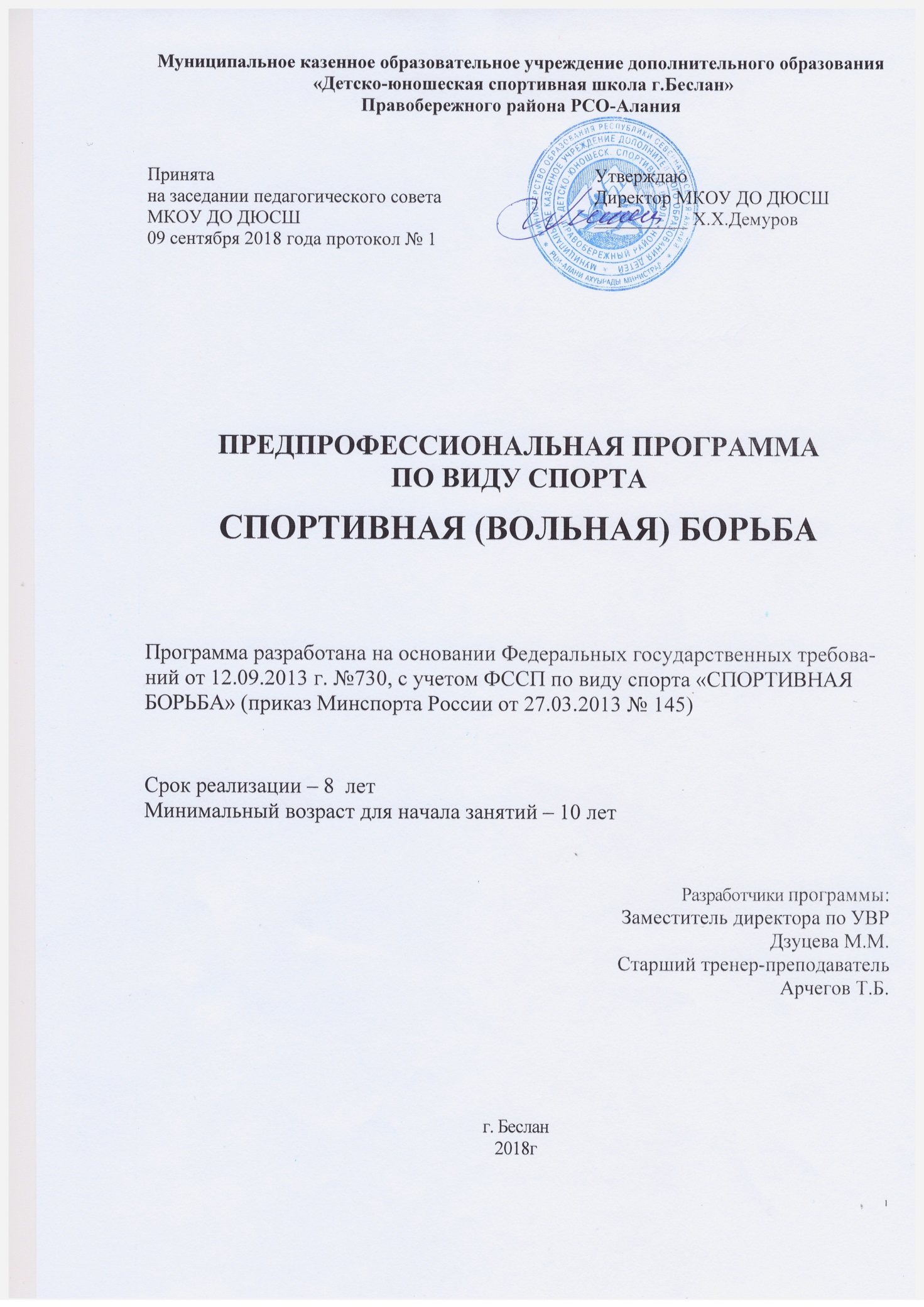 С О Д Е Р Ж А Н И ЕДополнительная предпрофессиональная программа «Вольная  борьба» предназначена для руководящих и педагогических работников детско-юношеских спортивных школ.Программа разработана в соответствии с действующим законодательством и нормативно-правовыми актами Российской Федерации с учетом современных тенденций развития спортивной борьбы на основе передового опыта обучения и тренировки борцов, результатов научных исследований по вопросам подготовки спортсменов, практических рекомендаций спортивной медицины, теории и методики физического воспитания, педагогики, физиологии, физиологии, гигиены, психологии.Программа раскрывает весь комплекс параметров обучения и тренировки по вольной  борьбе, включая содержание тренировочной и воспитательной работы, планирование учебного материала по предметным областям и этапам подготовки, система контрольных нормативов и требований для перевода обучающихся на следующие года (этапы) подготовки.ПОЯСНИТЕЛЬНАЯ ЗАПИСКАНастоящая  программа составлена на основе нормативных документов Министерства спорта Российской Федерации и Министерства образования Российской федерации, с учетом передового опыта работы тренеров с юными спортсменами, результатами научных исследований (включая методические разработки «родственных» видов борьбы со спортивной направленностью) и современных тенденций развития спортивной борьбы. А именно:Федеральный закон РФ от 29.12.2012 г. № 273-ФЗ «Об образовании в Российской Федерации» (ред. от 31.03.2015). Приказ Минспорта России от 12.09.2013 г. № 730 «Об утверждении федеральных государственных требований к минимуму содержания, структуре, условиям реализации дополнительных предпрофессиональных программ  в области физической культуры и спорта и срокам обучения по этим программам». Федеральный стандарт спортивной подготовки по виду спорта «Спортивная борьба», утверждён приказом Министерства спорта РФ от 27.03.2013 г. № 145.Федеральный закон РФ от 04.12.2007 г. № 329-ФЗ «О физической культуре и спорте в Российской Федерации» (с изменениями от 06.12.2011 г. № 412-ФЗ).  Приказ Минспорта России от 27.12.2013 г. № 1125 «Об утверждении особенностей организации и осуществления образовательной, тренировочной и методической деятельности в области физической культуры и спорта». Приказ Минспорта России от 09.03.2009 г. № 157 «Об утверждении содержания    этапов спортивной подготовки». Единая всероссийская спортивная классификация. Постановление ФСН СЗППБЧ от 04.07.2014 г. №41 «Об утверждении  СанПиН 2.4.4.3172-14. Санитарно-эпидемиологические требования к устройству, содержанию и       организации режима работы образовательных организаций дополнительного образования детей». Направленность данной программы - физкультурно-спортивная.Программа охватывает комплекс основных параметров подготовки спортсменов в процессе многолетней тренировки - от новичков до кандидатов в мастера спорта России. Предусматривается последовательность и непрерывность процесса становления спортивного мастерства занимающихся, преемственность в решении задач обучения базовым упражнениям и укрепления здоровья юных спортсменов, гармоничного воспитания личности, интереса к занятиям спортом и профилактики основных социальных недугов, создания предпосылок для достижения высоких спортивных результатов и подготовки к активной трудовой деятельности.В программе раскрываются основные аспекты содержания учебно-тренировочной и воспитательной работы, приводятся примерные планы распределения учебного материала по группам и разделам подготовки, базовый учебный материал, система контрольных нормативов и требования для перевода занимающихся на этапы более высокой спортивной квалификации.В настоящее время спортивная борьба достигла высокой степени своего развития, что предъявляет наличие определенных способностей у спортсменов, особенно на этапе спортивного мастерства. Достижение такого уровня мастерства возможно при наличии, во-первых, определенных способностей у занимающихся к данному виду спортивной деятельности, во-вторых, современной системы подготовки спортсменов и, в-третьих, соответствующих условий тренировки и наличия современной материально-технической базы.Одним из ведущих факторов достижения высоких спортивных результатов являются техническая и физическая подготовленность занимающихся, которые основываются на современных тенденциях развития борьбы, основных закономерностях роста спортивного мастерства и индивидуального развития спортсменов.Достижение спортивно-технического совершенства будет более качественным, если в процессе тренировки использовать специально разработанные комплексы и программы, учитывающие передовой опыт ведущих тренеров, объективные критерии развития ведущих компонентов подготовленности, тестирование и оценка которых способствует ускоренному росту, стабильности и эффективности техники выполнения соревновательных комбинаций.В настоящее время наблюдается противоречие между постоянным ростом сложности соревновательных нагрузок, и несоответствующими этому уровнями технической и физической подготовленности, что не позволяет спортсменам быстро достигать вершин спортивного мастерства, а тренеру эффективно управлять их тренировочной и соревновательной деятельностью. При этом тренеры не всегда грамотно понимают и применяют в практической деятельности принципы и особенности подготовки спортсменов в спортивной борьбе.НОРМАТИВНАЯ ЧАСТЬСистема многолетней спортивной подготовки представляет собой единую организационную систему, обеспечивающую преемственность задач, средств, методов, форм подготовки спортсменов всех возрастных групп, которая основана на целенаправленной двигательной активности: оптимальное соотношение процессов тренировки, воспитания физических качеств и формирования двигательных умений, навыков и различных сторон подготовленности; рост объема средств общей и специальной физической подготовки, соотношение между которыми постоянно изменяется; строгое соблюдение постепенности в процессе наращивания нагрузок; одновременное развитие отдельных качеств в возрастные периоды, наиболее благоприятные для этого.Цели  учебно-тренировочного  процесса,  виды  реализации  программыПри осуществлении спортивной подготовки в Школе устанавливаются следующие этапы:1) этап начальной подготовки;2) тренировочный этап (этап спортивной специализации);Основными задачами реализации данной Программы являются:- формирование и развитие творческих и спортивных способностей детей, удовлетворение их индивидуальных потребностей в физическом, интеллектуальном и нравственном совершенствовании;- формирование культуры здорового и безопасного образа, укрепление здоровья учащихся;- формирование навыков адаптации к жизни в обществе, профессиональной ориентации;- выявление и поддержка детей, проявивших выдающиеся способности в спорте.Программа направлена на:- отбор одаренных детей;- создание условий для физического образования, воспитания и развития детей;- формирование знаний, умений, навыков в области физической культуры и спорта, в том числе в избранном виде спорта;- подготовку к освоению этапов спортивной подготовки, в том числе в дальнейшем по программам спортивной подготовки;- подготовку одаренных детей к поступлению в образовательные организации, реализующие профессиональные образовательные программы в области физической культуры и спорта;- организацию досуга и формирование потребности в поддержании здорового образа жизни.Результатом освоения данной Программы по спортивной борьбе является приобретение обучающимися следующих знаний, умений и навыков в предметных областях:в области теории и методики физической культуры и спорта:- история развития избранного вида спорта;- основы философии и психологии спортивных единоборств;- место и роль физической культуры и спорта в современном обществе;- основы спортивной подготовки и тренировочного процесса;- основы законодательства в сфере физической культуры и спорта (правила избранных видов спорта, требования, нормы и условия их выполнения для присвоения спортивных разрядов и званий по избранным видам спорта; - федеральные стандарты спортивной подготовки по избранным видам спорта; общероссийские антидопинговые правила, утвержденные федеральным органом исполнительной власти в области физической культуры и спорта, и антидопинговые правила, утвержденные международными антидопинговыми организациями; - предотвращение противоправного влияния на результаты официальных спортивных соревнований и об ответственности за такое противоправное влияние);- уголовная, административная и дисциплинарная ответственность за неправомерное использование навыков приемов борьбы, в том числе за превышение пределов необходимой обороны;- необходимые сведения о строении и функциях организма человека;- гигиенические знания, умения и навыки;- режим дня, закаливание организма, здоровый образ жизни;- основы спортивного питания;- требования к оборудованию, инвентарю и спортивной экипировке;- требования техники безопасности при занятиях избранным видом спорта.в области общей и специальной физической подготовки:- освоение комплексов физических упражнений;- развитие основных физических качеств (гибкости, быстроты, силы, координации, выносливости) и базирующихся на них способностях и их гармоничное сочетание применительно к специфике занятий избранным видом спорта;- укрепление здоровья, повышение уровня физической работоспособности и функциональных возможностей организма, содействие гармоничному физическому развитию, воспитанию личностных качеств и нравственных чувств (коллективизм, взаимопомощь).в области избранного вида спорта:- повышение уровня специальной физической и функциональной подготовленности;- овладение основами техники и тактики в избранном виде спорта, дисциплине вида спорта (при наличии);- приобретение соревновательного опыта путем участия в спортивных соревнованиях;- развитие специальных физических (двигательных) и психологических качеств;- повышение уровня функциональной подготовленности;- освоение соответствующих возрасту, полу и уровню подготовленности занимающихся тренировочных и соревновательных нагрузок;- выполнение требований, норм и условий их выполнения для присвоения спортивных разрядов и званий по избранному виду спорта.в области освоения других видов спорта и подвижных игр:- умение точно и своевременно выполнять задания, связанные с требованиями вида спорта и правилами подвижных игр;- умение развивать специфические физические качества в избранном виде спорта, дисциплине вида спорта (при наличии) средствами других видов спорта и подвижных игр;- умение соблюдать требования техники безопасности при самостоятельном выполнении упражнений;- навыки сохранения собственной физической формы.в области технико-тактической и психологической подготовки:- освоение основ технических и тактических действий по избранному виду спорта;- овладение необходимым уровнем автоматизированного реагирования на действия соперника;- освоение различных алгоритмов технико-тактических действий;- приобретение навыков анализа спортивного мастерства соперников;- умение адаптироваться к тренировочной (в том числе, соревновательной) деятельности;- умение преодолевать предсоревновательные и соревновательные факторы, воздействующие на психологическое состояние спортсмена;- умение концентрировать внимание в ходе поединка.УЧЕБНЫЙ ПЛАН  Теоретический разделПримерный план по теоретической подготовке представлен в таблице 2. В содержании учебного материала выделено 16 основных тем, которые охватывают минимум знаний, необходимых учащимся спортивных школ для успешного овладения навыками инструктора и судьи по спортивной борьбе. Теоретическая подготовка может проводиться не только в форме теоретических занятий, лекций, бесед, но и как элемент практических занятий непосредственно в процессе спортивной тренировки. В этих случаях теоретические занятия органически связаны с физической, технико- тактической, морально-волевой подготовкой. В процессе теоретических занятий целесообразно шире использовать активные методы обучения: проблемный метод анализа конкретных ситуаций, программированное обучение.Теоретические знания должны иметь определенную целевую направленность: вырабатывать у занимающихся умение использовать полученные знания на практике в условиях тренировочных занятий.Учебный материал распределяется на весь период обучения на этапах начальной подготовки и учебно-тренировочном. При проведении теоретических занятий следует учитывать возраст занимающихся и излагать материал в доступной им форме. В зависимости от конкретных условий работы в план теоретической подготовки можно вносить коррективы. В данном разделе программы приводится примерный перечень тем теоретических занятий и краткое их содержание.Таблица№2План по теоретической подготовке для отделения вольной борьбыПродолжительность этапов спортивной подготовки в вольной борьбе, минимальный возраст для зачисления занимающихся и минимальное количество занимающихся в группе.  Краткое содержание теоретического разделаМатериал данного раздела предназначен для всех групп занимающихся и распределяется тренером по годам обучения с учётом возраста и квалификации спортсменов. При этом для сообщения теоретических сведений может выделяться отдельное занятие или отводиться по 5-7 мин для сообщения на каждой тренировке.Группы начальной подготовки:I год обученияТЕМА 1. ФИЗИЧЕСКАЯ КУЛЬТУРА И СПОРТ В РФ Физические упражнения как одно из эффективных средств физического совершенствования человека. Формы и организация занятий по физической культуре и спорту.ТЕМА 2. СПОРТИВНАЯ БОРЬБА В РФБорьба - старейший самобытный вид физических упражнений. Широкое отображение ее в исторических летописях и памятниках народного эпоса. Виды и характер самобытной борьбы у различных народов нашей страны.ТЕМА 3. ВЛИЯНИЕ ЗАНЯТИЙ БОРЬБОЙ НА СТРОЕНИЕ И ФУНКЦИИ ОРЕАНИЗМА СПОРТСМЕНАКраткие сведения о строении организма человека. Влияние систематических занятий физической культурой и спортом на укрепление здоровья, развитие физических качеств: силы, быстроты, ловкости, гибкости, выносливости, формирование правильной осанки и гармонического телосложения, повышение умственной и физической работоспособности.ТЕМА 4. ГИГИЕНА, ЗАКАЛИВАНИЕ, ПИТАНИЕ И РЕЖИМ БОРЦАОбщее понятие о гигиене физической культуры и спорта. Личная гигиена борца: рациональный распорядок дня, уход за телом, избавление от вредных привычек. Гигиенические требования к спортивной одежде и обуви. Гигиенические основы режима труда и отдыха юного спортсмена. Основные элементы режима для их выполнения. Примерная схема режима дня юного борца.ТЕМА 5. ТЕХНИКА БЕЗОПАСНОСТИ И ПРОФИЛАКТИКА ТРАВМАТИЗМА НА ЗАНЯТИЯХ БОРЬБОЙ  Правила поведения в спортивном зале и на спортивных площадках. Запрещенные действия в борьбе. Техника безопасности при выполнении различных общеподготовительных и специально-подготовительных упражнений борца. Страховка и помощь. Правила поведения на занятиях и соревнованиях по борьбе и другим видам спорта.ТЕМА 6. ВРАЧЕБНЫЙ КОНТРОЛЬ, САМОКОНТРОЛЬ, СПОРТИВНЫЙ МАССАЖСамоконтроль в процессе занятий спортом. Дневник самоконтроля.Простейшие способы самоконтроля за показателями физического развития борца.ТЕМА 7. ОСНОВЫ ТЕХНИКИ И ТАКТИКИ БОРЬБЫ  Понятие о спортивной технике. Роль технических действий в спортивной борьбе. Элементы техники борьбы: основные положения борца, способы передвижения, захваты, блоки и упоры, приемы.ТЕМА 8. МОРАЛЬНАЯ И ПСИХОЛОГИЧЕСКАЯ ПОДГОТОВКА БОРЦАСпортивный характер и его роль в достижении победы над собой и соперником. Умение терпеть как основное проявление воли. Правила поведения в спортивном коллективе.ТЕМА 9. ФИЗИЧЕСКАЯ ПОДГОТОВКА БОРЦАПонятия об основных физических качествах человека: силе, выносливости, быстроте, гибкости и ловкости. Роль физических качеств в подготовке борца.ТЕМА 10. ПРАВИЛА СОРЕВНОВАНИЙ ПО СПОРТИВНОЙ БОРЬБЕ. ПЛАНИРОВАНИЕ, ОРГАНИЗАЦИЯ И ПРОВЕДЕНИЕ СОРЕВНОВАНИЙ Проведение соревнований по игровым комплексам по правилам мини-борьбы. Весовые категории для борцов 10-12-ти лет. Оценка технических действий и определение победителя. Разрешенные и запрещенные действия.ТЕМА 11. ОБОРУДОВАНИЕ И ИНВЕНТАРЬ ДЛЯ ЗАНЯТИЙ БОРЬБОЙСпортивная одежда и обувь борца, уход за ними. Спортивные снаряды и тренажеры, применяемые на занятиях по борьбе. Устройство, правила эксплуатации и уход за ними.2  год обученияТЕМА 1. ФИЗИЧЕСКАЯ  КУЛЬТУРА И СПОРТ В РФМесто и роль физической культуры и спорта в жизни общества. Основные формы физической культуры и спорта: физическое воспитание и физическая подготовка к конкретной деятельности; оздоровительно-восстановительная физическая культура; физическая культура и спорт как форма досуга; спортивная деятельность, направленная на достижение наивысших результатов в выбранном виде спорта.ТЕМА 2. СПОРТИВНАЯ БОРЬБА В РФЗарождение спортивной борьбы в России. Виды спортивной борьбы. Профессиональная борьба и ее лучшие представители.ТЕМАЗ. ВЛИЯНИЕ ЗАНЯТИЙ БОРЬБОЙ НА СТРОЕНИЕ ФУНКЦИЙ ОРГАНИЗМА СПОРТСМЕНА Определение понятия «физическое развитие». Основные показатели физического развития: рост, вес, окружность грудной клетки, плеча, бедра, голени; кистевая и становая динамометрия; жизненная емкость легких; осанка, состояние костного скелета, мускулатуры, кожи; жироотложения, пропорции тела и др.Влияние занятий борьбой на физическое развитие подростка. ТЕМА 4. ГИГИЕНА ЗАКАЛИВАНИЯ, ПИТАНИЕ И РЕЖИМ БОРЦА  Гигиенические правила занятий физическими упражнениями. Правила выполнения утренней зарядки, физкультурной паузы, физкультминутки. Гигиенические основы закаливания. Основные правила и средства закаливания. Методика применения основных закаливающих процедур.ТЕМА 5. ТЕХНИКА БЕЗОПАСНОСТИ И ПРОФИЛАКТИКА ТРАВМАТИЗМА НА ЗАНЯТИЯХ ПО БОРЬБЕОбщие сведения о травмах и причинах травматизма в борьбе. Причины возникновения спортивных травм на занятиях по борьбе: недостаточная физическая и техническая подготовленность борцов; неудовлетворительное состояние ковра, матов, мест занятий, неправильная раскладка матов, отсутствие или неправильное расположение обкладных матов при расположении ковра вблизи стен, радиаторов отопления, мебели; неряшливость в одежде или отсутствие специальной формы и обуви; тренировка в болезненном состоянии; несоблюдение борцом личной гигиены (длинные ногти, волосы) и др.ТЕМА 6. ВРАЧЕБНЫЙ КОНТРОЛЬ, САМОКОНТРОЛЬ, СПОРТИВНЫЙ МАССАЖ  Объективные и субъективные показатели самоконтроля. Способы оценки физического состояния на основе измерения пульса. Оценка настроения, сна, аппетита, переносимости физических нагрузок, самочувствия. Значение врачебного контроля при занятиях спортом.ТЕМА 7. ОСНОВЫ ТЕХНИКИ И ТАКТИКИ СПОРТИВНОЙ БОРЬБЫПонятие о спортивной тактике. Роль тактики в спортивной борьбе. Элементы тактики: маневрирование, смена захватов и направлений передвижения, выведение из равновесия, комбинации технических действий. Простейшие тактические подготовки к проведению приемов.ТЕМА 8. МОРАЛЬНАЯ И ПСИХОЛОГИЧЕСКАЯ ПОДГОТОВКА БОРЦАПонятие о волевых качествах спортсмена. Общая характеристика волевых качеств борца: целеустремленности, смелости и решительности, выдержки и самообладания, инициативности и самостоятельности, настойчивости и упорства. Преодоление трудностей как основной метод воспитания волевых качеств.ТЕМА 9. ФИЗИЧЕСКАЯ ПОДГОТОВКА БОРЦА  Понятие о всестороннем и гармоническом развитии борца. Общая характеристика способов измерения основных физических качеств борца: силы, быстроты, выносливости, гибкости, ловкости. Понятие об общей и специальной физической подготовке. Нормативы по общей физической подготовке для борцов 10-12-ти лет.ТЕМА 10. ПРАВИЛА СОРЕВНОВАНИЙ ПО СПОРТИВНОЙ БОРЬБЕ. ПЛАНИРОВАНИЕ, ОРГАНИЗАЦИЯ И ПРОВЕДЕНИЕ СОРЕВНОВАНИЙ  Соревнования по борьбе, их цели и задачи. Виды соревнований, характер и способы проведения: личные, лично-командные, командные. Участники соревнований. Возрастные группы. Весовые категории. Допуск участников к соревнованиям. Костюм участника. Взвешивание и жеребьевка участников. Обязанности и права участников соревнований. Поведение борцов в начале и конце схватки. Действия борца в ходе схватки и их оценка. Пассивные и активные действия. Запрещенные приемы и неправильная борьба. Результаты схваток и оценка их классификационными очками.ТЕМА 11. ОБОРУДОВАНИЕ И ИНВЕНТАРЬ ДЛЯ ЗАНЯТИЙ БОРЬБОЙ  Оборудование залов для занятий борьбой. Ковер для борьбы, его размеры и эксплуатация. Уход за ковром и покрышкой. Переносный ковер для борьбы. Размещение переносного ковра в зале и подготовка его к занятиям: натягивание покрышки, обкладка матами, коврами, дорожками, разметка.3-го года обученияТЕМА 1. ФИЗИЧЕСКАЯ КУЛЬТУРА И СПОРТ В РФ  Прикладное значение физической культуры и спорта. Организация физического воспитания в РФ.ТЕМА 2. СПОРТИВНАЯ БОРЬБА В РОССИИ  Развитие спортивной борьбы в России. Успехи российских борцов на международной арене. Национальные виды борьбы и их значение для становления международных и олимпийских видов борьбы (вольной, греко-римской, дзюдо и самбо)ТЕМА 3. ВЛИЯНИЕ ЗАНЯТИИ БОРЬБОЙ НА СТРОЕНИЕ И ФУНКЦИИ ОРГАНИЗМА СПОРТСМЕНАВозрастная периодизация роста и развития детского организма в процессе занятий борьбой. Краткая характеристика основных систем организма. Нервная система и ее роль в жизнедеятельности организма. Костно-мышечная система, ее строение и функции. Сердечно - сосудистая система. Система дыхания и ее значение для жизнедеятельности организма.ТЕМА 4. ГИГИЕНА, ЗАКАЛИВАНИЕ, ПИТАНИЕ И РЕЖИМ БОРЦА  Общие понятия об инфекционных заболеваниях при занятиях борьбой и мерах из предупреждения. Основные методы закаливания. Закаливающее воздействие занятий спортом.ТЕМА 5. ТЕХНИКА БЕЗОПАСНОСТИ И ПРОФИЛАКТИКА ТРАВМАТИЗМА НА ЗАНЯТИЯХ ПО БОРЬБЕМероприятия по профилактике и оказанию первой доврачебной помощи при некоторых предпатологических состояниях, заболеваниях и спортивных травмах у юных борцов (перетренировка, обморок, гравитационный шок, коллапс, сотрясение мозга, ушиб головы, растяжение и разрывы связок, мышц и сухожилий, вывихи, переломы, раны, кровотечения).ТЕМА 6. ВРАЧЕБНЫЙ КОНТРОЛЬ, САМОКОНТРОЛЬ, СПОРТИВНЫЙ МАССАЖОпределение и оценка состояния здоровья, физического развития и функциональных возможностей юных борцов. Методы врачебных наблюдений. Врачебно-педагогические наблюдения в процессе занятий борьбой. Краткие сведения о массаже. Показания и противопоказания к массажу. Простейшие приемы массажа. Последовательность простейших массажных приемов.ТЕМА 7. ОСНОВЫ ТЕХНИКИ И ТАКТИКИ СПОРТИВНОЙ БОРЬБЫ  Классификация и терминология спортивной борьбы. Основные группы приемов в стойке (броски, переводы, сваливания) и партере (броски, перевороты, удержания, выходы наверх) с различными захватами и в различных направлениях. Определение основных понятий («прием», «защита», «контрприем» и др.). Значение техники и тактики для становления мастерства борца. ТЕМА 8. ОСНОВЫ МЕТОДИКИ ОБУЧЕНИЯ И ТРЕНИРОВКИ БОРЦАОбщая характеристика методов обучения. Методы разучивания и совершенствования техники спортивной борьбы (рассказ, показ, объяснение, целостный и расчлененный методы и др.) и условия их применения. Схемы разучивания и совершенствования техники борьбы.ТЕМА 9. МОРАЛЬНАЯ И ПСИХОЛОГИЧЕСКАЯ ПОДГОТОВКА БОРЦАМоральный облик и нравственные качества спортсмена. Понятие о спортивной этике и взаимоотношениях между людьми в сфере спорта (отношения с товарищами по секции, по школе, отношения с тренером, врачом, администрацией школы и др.).ТЕМА 10. ФИЗИЧЕСКАЯ ПОДГОТОВКА БОРЦА  Содержание общей физической подготовки борца. Особенности выбора средств и методов для развития силы, быстроты, выносливости, гибкости и ловкости борца. Взаимосвязь общей физической подготовки с требованиями вида спорта.ТЕМА 11. ПЛАНИРОВАНИЕ И КОНТРОЛЬ ТРЕНИРОВКИ БОРЦАОбщая характеристика планирования в спортивной борьбе. Виды и документы планирования. Дневник спортсмена, его назначение, правила пользования. Составление перспективного индивидуального плана на четыре года обучения в СШ.ТЕМА 12. ПРАВИЛА СОРЕВНОВАНИЙ ПО ВОЛЬНОЙ, СПОРТИВНОЙ БОРЬБЕ. ПЛАНИРОВАНИЕ, ОРГАНИЗАЦИЯ И ПРОВЕДЕНИЕ СОРЕВНОВАНИЙ  Система проведения соревнований: круговая система и система с выбыванием участников. Определение мест в личном, лично-командном соревновании.ТЕМА 13. ОБОРУДОВАНИЕ И ИНВЕНТАРЬ ДЛЯ ЗАНЯТИЙ БОРЬБОЙГимнастические снаряды на занятиях по борьбе (перекладина брусья, конь, шведская стенка, канат, кольца). Выполнение упражнений с гимнастической палкой, скакалкой, набивными мячами, гантелями, штангой и др. Применение тренажеров в тренировке борца. Эксплуатация и уход за снарядами.ТЕМА 14. ПРОСМОТР И АНАЛИЗ СОРЕВНОВАНИЙ Освоение символов для регистрации технико-тактических действий борца в условиях схватки. Просмотр соревнований с регистрацией технико-тактических действий.ТЕМА 15. УСТАНОВКИ БОРЦАМ ПЕРЕД СОРЕВНОВАНИЯМИДата и место соревнований. Взвешивание. Положение о предстоящих соревнованиях, их значение и особенности. Сведения о составе участников. Задание на схватку. Проведение разминки перед схваткой. Режим дня накануне соревнований.Тренировочные группы:1-2 год обученияТЕМА 1. ФИЗИЧЕСКАЯ КУЛЬТУРА И СПОРТ В РОССИИПринципы системы физического воспитания в России (всестороннее развитие личности, оздоровительная направленность, связь физического воспитания с трудовой и военной практикой). Формы физического воспитания детей и подростков. Развитие детского спорта в стране. Разрядные нормы и требования Единой всероссийской спортивной классификации для присвоения разрядов по спортивной борьбе. Организация работы в ДЮСШ.ТЕМА 2. СПОРТИВНАЯ БОРЬБА В РОССИИ  Организация подготовки спортивного резерва по спортивной борьбе в РФ. Всероссийские и международные соревнования юношей младшего и среднего возраста по спортивной борьбе. Достижения юных борцов на международной арене. Анализ выступлений российских борцов на крупнейших соревнованиях минувшего года.ТЕМА 3. ВЛИЯНИЕ ЗАНЯТИЙ БОРЬБОЙ НА СТРОЕ НИР и ФУНКЦИИ ОРЕАНИЗМА СПОРТСМЕНА Понятие основного обмена. Факторы, определяющие величину основного обмена. Расход энергии в процессе занятий борьбой Восстановление энергетических запасов организма. Понятие о пищеварении и выделении. Их функции и значение.ТЕМА 4. ГИГИЕНА, ЗАКАЛИВАНИЕ, ПИТАНИЕ И РЕЖИМ БОРЦАКалорийность пищевых рационов и контроль за калорийностью питания. Режим питания борца на разных этапах подготовки Способы постепенного снижения веса перед соревнованиями. Контроль за состоянием здоровья в период снижения веса. Методика снижения веса в процессе тренировки за счет ограничения питания.ТЕМА 5. ТЕХНИКА БЕЗОПАСНОСТИ И ПРОФИЛАКТИКА ТРАВМАТИЗМА НА ЗАНЯТИЯХ БОРЬБОЙВиды травм в спортивной борьбе. Общие принципы оказания первой медицинской помощи при травмах. Остановка кровотечений наложение мягких повязок. Помощь при ушибах, растяжениях вывихах, переломах. Действие высокой температуры: ожог, тепловой удар солнечный удар. Действие низкой температуры: обморожение общее замерзание. Помощь пострадавшим. Оказание первой помощи при обмороке, шоке, попадании инородных тел в глаза и уши Приемы искусственного дыхания. Переноска и перевозка пострадавшихТЕМА 6. ВРАЧЕБНЫЙ КОНТРОЛЬ, САМОКОНТРОЛЬ СПОРТИВНЫЙ МАССАЖПонятие о здоровье и болезни. Основные причины болезней - внешние механические, физические, лучистая энергия, электрический ток, изменение барометрического давления, химические, живые возбудители болезней; внутренние  наследственные заболевания, социальные и приобретенные болезни. Врачебные обследования: первичные, повторные, дополнительные. Порядок врачебных обследований. Диспансерное наблюдение за спортсменами. Врачебная консультация и порядок ее получения. Самоконтроль борца. Значение и содержание самоконтроля: вес, антропометрия, спирометрия, пульс, динамометрия. Субъективные данные самоконтроля: самочувствие, сон, аппетит, настроение, работоспособность. Анализ динамики показателей самоконтроля. Основные виды спортивного массажа. Краткая характеристика гигиенического, тренировочного, предварительного, восстановительного массажа. Техника выполнения основных приемов спортивного массажа: поглаживания, растирания, разминания, выжимания, рубления, потряхивания, встряхивания. Методика проведения самомассажа.  Самомассаж для снятия болевых ощущений, для восстановления работоспособности при возникновении утомления, для разогрева мышц при тренировке в холодную погоду. Приемы самомассажа во время утренней гимнастики и чередование его с физическими упражнениями.ТЕМА 7. ОСНОВЫ ТЕХНИКИ И ТАКТИКИ СПОРТИВНОЙ БОРЬБЫТехническая подготовка борца (задачи, средства, методы). Технический арсенал борца и закономерности его формирования. Краткие сведения о биомеханическом анализе техники. Определение понятий: «угол устойчивости», «площадь опоры», «опорные поверхности». Факторы, определяющие устойчивость борца. Биомеханические основы рациональной техники. Совершенствование спортивной техники в процессе становления спортивного мастерства. Этапы совершенствования спортивной техники. Взаимосвязь технической и физической подготовки. Понятия «базовая техника», «индивидуальная техника», «коронная техника». Задачи, средства и методы совершенствования индивидуального технического мастерства борца. Значение тактики для становления мастерства борца, ее взаимосвязь с техникой. Разделы тактики: тактика проведения приемов, тактика ведения схватки, тактика участия в соревновании. Сочетание различных средств тактики для достижения победы в схватке. Составление тактического плана схватки на основе анализа мастерства возможных противников и с учетом физической, технической, тактической, психологической подготовленности спортсмена.ТЕМА 8. ОСНОВЫ МЕТОДИКИ ОБУЧЕНИЯ И ТРЕНИРОВКИ БОРЦАОсобенности начального обучения спортивной технике юных борцов. Последовательность изучения основных технических действий: приемов, защит, контрприемов, комбинаций. Этапы обучения, их задачи и содержание. Методика обучения основным группам приемов. Ошибки, возникающие в процессе технической подготовки, их причины и способы устранения. Общая характеристика спортивной тренировки. Цель, задачи и содержание тренировки борца. Средства тренировки борца: физические упражнения, мыслительные упражнения, средства восстановления работоспособности. Основные методы тренировки: метод упражнения, игровой, соревновательный.ТЕМА 9. МОРАЛЬНАЯ И ПСИХОЛОГИЧЕСКАЯ ПОДГОТОВКА Нравственное воспитание спортсмена. Средства и методы нравственного воспитания: убеждение, поощрение, наказание, организация положительного нравственного опыта и др. Эмоциональные состояния борца. Положительные и отрицательные эмоции. Способы регуляции и саморегуляции эмоциональных состояний. Понятие об аутогенной, психомышечной и психорегулирующей тренировках.ТЕМА 10. ФИЗИЧЕСКАЯ ПОДГОТОВКА БОРЦАВзаимосвязь физической и технико-тактической подготовки. Методы сопряженного воздействия в тренировке борца. Круговая тренировка и методика ее применения в борьбе. Методические особенности воспитания силовых, скоростно-силовых, скоростных и координационных способностей, специальной выносливости и гибкости в борьбе ТЕМА 11. ПЛАНИРОВАНИЕ И КОНТРОЛЬ ТРЕНИРОВКИ БОРЦАДневник спортсмена и его роль в оценке целесообразности и эффективности учебно-тренировочного процесса, величины и содержания тренировочных нагрузок, роста спортивных достижений Формы и правила ведения дневника. Анализ выполнения личных индивидуальных планов тренировки Коррекция индивидуального плана на следующий цикл подготовки.ТЕМА 13. ПРАВИЛА СОРЕВНОВАНИЙ ПО СПОРТИВНОЙ БОРЬБЕ. ПЛАНИРОВАНИЕ, ОРГАНИЗАЦИЯ И ПРОВЕДЕНИЕ СОРЕВНОВАНИЙОбязанности и права главного судьи соревнований, заместителя главного судьи, главного секретаря, судьи-информатора. Взаимоотношения представителей команд с судейской коллегией. Роль судьи в воспитании спортивной этики участников соревнований. Основные документы, необходимые для проведения соревнований, их значение и оформление.ТЕМА 14. ОБОРУДОВАНИЕ И ИНВЕНТАРЬ ДЛЯ ЗАНЯТИЙБОРЬБОЙТренажеры и технические средства для развития специальных физических качеств. Организация тренировки с использованием тренажеров и технических средств.ТЕМА 15. ПРОСМОТР И АНАЛИЗ СОРЕВНОВАНИЙПросмотр соревнований с регистрацией технико-тактических действий борцов. Просмотр, последующий анализ и обсуждение соревнований с участием сильнейших борцов (всероссийские и международные турниры, чемпионаты, Олимпийские игры).ТЕМА 16. УСТАНОВКИ ПЕРЕД СОРЕВНОВАНИЯМИСоставление тактического плана на предстоящие соревнования в зависимости от индивидуальных особенностей возможных противников. Определение способов реализации тактических планов.3-4 год обученияТЕМА 1. ФИЗИЧЕСКАЯ КУЛЬТУРА И СПОРТ В РОССИИМесто и значение Единой всероссийской спортивной классификации в системе физического воспитания. Задачи и основные понятия спортивной классификации. Разрядные нормы и разрядные требования разрядов и званий по спортивной борьбе.ТЕМА 2. СПОРТИВНАЯ БОРЬБА В РОССИИВсероссийские и международные соревнования юношей старшего возраста и юниоров по спортивной борьбе. Достижения юных борцов на международной арене. Анализ выступлений российских борцов на крупнейших соревнованиях минувшего года.ТЕМА 3. ВЛИЯНИЕ ЗАНЯТИЙ БОРЬБОЙ НА СТРОЕНИЕ И ФУНКЦИИ ОРГАНИЗМА СПОРТСМЕНАОсновные сведения о системе кровообращения, составе и функции крови. Строение сердца и кровеносных сосудов человека. Развитие сердечно-сосудистой системы под влиянием систематических занятий борьбой. Характерные физиологические изменения в организме при занятиях борьбой.ТЕМА 4. ГИГИЕНА, ЗАКАЛИВАНИЕ, ПИТАНИЕ И РЕЖИМ БОРЦАГигиенические требования к нормированию нагрузок, структуре и содержанию занятий по спортивной борьбе. Питание спортсменов в разные периоды тренировки (подготовительном, соревновательном и переходном). Питание спортсменов на учебно-тренировочных сборах. Гигиеническое обоснование температурных режимов парной бани и сауны.ТЕМА 5. ТЕХНИКА БЕЗОПАСНОСТИ И ПРОФИЛАКТИКА ТРАВМАТИЗМА НА ЗАНЯТИЯХ БОРЬБОЙПредупреждение перенапряжений, заболеваний и травм в спортивной борьбе. Неблагоприятные факторы, способствующие возникновению травм и заболеваний: нарушение режима тренировок и соревнований (нерегулярные тренировки, непривычные нагрузки, монотонный характер тренировочной нагрузки); отрицательные климато-погодные воздействия (высокие или низкие температуры, высокая или низкая влажность, низкое барометрическое давление, снижение парциального давления кислорода, загрязнение воздуха); нарушение режима жизни (режима питания, сна, биоритмов, стрессовые ситуации); хронические инфекции, неврозы. Наиболее уязвимые органы и системы, чаще повреждающиеся и вызывающие необходимость прекращения занятий борьбой. Первая помощь при повреждении мягких тканей, суставов и костей (ушибах, растяжениях, разрывах, сдавлении, вывихах и переломах).ТЕМА 6. ВРАЧЕБНЫЙ КОНТРОЛЬ, САМОКОНТРОЛЬ, СПОРТИВНЫЙ МАССАЖСодержание и общие методы врачебных наблюдений. Утомление, переутомление, перетренировка, их признаки, методы контроля и меры предупреждения. Измерение и оценка пульсового режима и тренировочных нагрузок при занятиях борьбой. Функциональные пробы для оценки работоспособности борца. Использование стандартных и специальных нагрузок для оценки влияния на организм занимающихся тренировочных занятий и соревнований. Показания и противопоказания к спортивному массажу. Последовательность массажных приемов и распределение времени при общем и частном массаже.ТЕМА 7. ОСНОВЫ ТЕХНИКИ И ТАКТИКИ СПОРТИВНОЙ БОРЬБЫПути построения сложных технико-тактических действий в спортивной борьбе. Особенности обучения комбинациям приемов при определенном захвате, в определенной ситуации, заканчивающихся «коронным» приемом. Тактика ведения схватки. Понятие о поисково-ориентировочных и предварительных действиях в борьбе. Создание благоприятных ситуаций для проведения приемов из разных классификационных групп (переводы, броски, сваливания в стойке; перевороты и броски в партере).ТЕМА 8. ОСНОВЫ МЕТОДИКИ ОБУЧЕНИЯ И ТРЕНИРОВКИ БОРЦАСистема принципов и методов обучения и тренировки и их зависимость от системы задач. Последовательность решения всего многообразия задач обучения. Содержание процесса обучения на разных этапах спортивного мастерства. Общая характеристика этапа начального обучения в спортивной борьбе. Особенности применения методов слова и показа на этапе начального обучения. Схема обучения простым и сложным приемам. Страховка и помощь при обучении. Методы применения основных средств тренировки. Характеристика игрового и соревновательного методов тренировки.ТЕМА 9. МОРАЛЬНАЯ И ПСИХОЛОГИЧЕСКАЯ ПОДГОТОВКА БОРЦАСоздание условий для сплочения спортивного коллектива как основа формирования нравственных качеств спортсмена (осуществление наставничества, взаимопомощи, создание товарищеского микроклимата и т.п.).Оптимизация восстановительных процессов и общего состояния спортсменов, средства психорегулирующих воздействий, саморегуляции и самовоспитания.ТЕМА 10. ФИЗИЧЕСКАЯ ПОДГОТОВКА БОРЦАНормативы физической подготовленности борца на разных этапах тренировки. Средства и методы контроля за физической подготовленностью борца. Круговая тренировка как организационно-методическая форма комплексного совершенствования общей и специальной подготовленности борца.ТЕМА 11. ПЕРИОДИЗАЦИЯ СПОРТИВНОЙ ТРЕНИРОВКИ В СПОРТИВНОЙ БОРЬБЕПонятие о микроцикле спортивной тренировки. Разновидности микроциклов в тренировке борца. Факторы, определяющие структуру и содержание микроциклов в спортивной борьбе. Особенности построения тренировочного, соревновательного и восстановительного микроциклов.ТЕМА 12. ПЛАНИРОВАНИЕ И КОНТРОЛЬ ТРЕНИРОВКИ БОРЦАПланирование годичных и полугодичных циклов подготовки. Определение целевой функции плана, детализация задач по видам подготовки, определение программно-нормативной основы плана, объемы тренировочных нагрузок и их распределение по периодам и этапам подготовки. Средства и методы контроля за физической и технико-тактической подготовкой. Анализ выполнения личных индивидуальных планов тренировки и постановка задач на следующий цикл подготовки.ТЕМА 13. ПРАВИЛА СОРЕВНОВАНИЙ ПО СПОРТИВНОЙ БОРЬБЕ. ПЛАНИРОВАНИЕ, ОРГАНИЗАЦИЯ И ПРОВЕДЕНИЕСОРЕВНОВАНИЙАнализ тенденций судейства на ответственных соревнованиях. Анализ отдельных пунктов правил и сложных положений, встречающихся в схватке. Основные способы проведения соревнований (по способу «двумя предварительными группами», по круговому способу) и определение мест участников.ТЕМА 14. ОБОРУДОВАНИЕ И ИНВЕНТАРЬ ДЛЯ ЗАНЯТИЙБОРЬБОЙИнвентарь и оборудование залов борьбы. Табели основного спортивного инвентаря. Тренажеры, варианты их размещения и крепления. Изготовление, содержание и ремонт инвентаря и оборудования. ТЕМА 15. ПРОСМОТР И АНАЛИЗ СОРЕВНОВАНИЙ Просмотр соревнований по спортивной борьбе с регистрацией технико-тактических действий. Определение разносторонности, результативности, эффективности, активности борцов. Определение частоты применения приемов из разных классификационных групп. Выявление ошибок и определение путей их устранения. Выявление оригинальных приемов и тактических действий борцов, анализ индивидуальных особенностей в технике выполнения различных приемов и комбинаций у отдельных борцов. Просмотр, анализ и обсуждение видеозаписей соревнований сучастием сильнейших борцов.ТЕМА 16. УСТАНОВКИ ПЕРЕД СОРЕВНОВАНИЯМИСоставление тактического плана на соревнование и отдельные схватки с учетом индивидуальных особенностей возможных противников. Определение способов реализации тактических планов. Психологическая подготовка:Психологическая подготовка предусматривает формирование личности спортсмена и межличностных отношений, развитие спортивного интеллекта, психологических функций и психомоторных качеств. Тренеру, работающему с юными спортсменами, следует использовать все имеющиеся средства и методы психологического воздействия на детей, необходимые для формирования психически уравновешенной, полноценной, всесторонне развитой личности, способной в будущем блеснуть спортивным мастерством.Основными задачами психологической подготовки является:- привитие устойчивого интереса к занятиям спортом; - формирование установки на тренировочную деятельность;- формирование волевых качеств спортсмена;- совершенствование эмоциональных свойств личности;- развитие коммуникативных свойств личности;- развитие и совершенствование интеллекта спортсмена.К числу главных методов психологической подготовки относятся беседы, убеждения, педагогическое внушение, методы моделирования соревновательной ситуации через игру. В программу занятий следует вводить ситуации, требующие преодоления трудностей.В спортивной психологии выделяют объективные и субъективные трудности.Объективные трудности - трудности, связанные с развитием физических качеств силы, выносливости, быстроты, ловкости и гибкости, а также, связанные с функциональной подготовкой в избранном виде спорта; - трудности, связанные с освоением способов выполнения (техники) двигательного действия в избранном виде спорта. Это знания, умения и навыки в дифференцировке пространственных, временных и динамических параметров движения; - трудности, связанные с планированием и организацией своих действий (тактикой) на тренировке и соревнованиях. Очень важно развить способности в оперативном и тактическом мышлении спортсмена;- трудности, связанные с условиями учебно-тренировочной деятельности. Это могут быть недостаточно хорошие места тренировок (залы, стадионы, бассейны), метеоусловия, в том числе состав группы (женский или мужской), психологический климат в спортивной группе, индивидуальный или командный вид спорта и др.;- трудности, связанные с соревновательной деятельностью в избранном виде спорта. Это могут быть новые, незнакомые места соревнования, другой часовой пояс, другое место над уровнем моря, внезапное изменение расписания соревнований, судейство, характер жеребьевки, метеоусловия, действия спортивного соперника и др.Субъективные трудности, связанные с личным переживанием спортсменом успеха или неуспеха своей спортивной деятельности, с личным отношением спортсмена к своей спортивной деятельности. Это могут быть индивидуальные ценности спортсмена (интересы), потребности, мотивы и цели спортивной деятельности как тренировок в том или ином виде спорта, так и соревнования.Есть субъективные трудности иного порядка - проявление отрицательных эмоций страха, неуверенности в своих силах, боязни противника, поражения, чрезмерная ответственность за результат своей деятельности, отрицательные предстартовые состояния (стартовая лихорадка, стартовая апатия). Так или иначе, основным психическим механизмом появления различных субъективных трудностей у спортсмена является недостаточное количество информации, знаний, умений и навыков в их преодолении. Наличие определенных психологических барьеров не позволяет спортсмену раскрыть полностью свои возможности, свою подготовленность в условиях соревнований.Воспитание волевых качеств - одна из важнейших задач в деятельности педагога-тренера. Волевые качества формируются в процессе сознательного преодоления трудностей объективного и субъективного характера. Для их преодоления используются необычные для юного спортсмена волевые напряжения. Поэтому основным методом воспитания волевых качеств является метод постепенного усложнения задач, решаемых в процессе тренировочных занятий и соревнований.Используя различные трудности в учебно-тренировочном процессе, необходимо соблюдать постепенность и осторожность. В этих ситуациях перед юными спортсменами, как правило, не ставятся задачи проявлять предельные мобилизационные возможности.В работе с юными спортсменами устанавливается определенная тенденция в преимуществе тех или иных средств и методов психологопедагогического воздействия.К методам словесного воздействия относятся разъяснение, критика, одобрение, осуждение, внушение, примеры авторитетных людей и др.Методы смешанного воздействия включают поощрение, выполнение общественных и личных поручений, наказание.Во вводной части тренировочного занятия используются методы словесного и смешанного воздействия, направленные на развитие различных свойств личности, сообщается информация, способствующая развитию интеллекта и психических функций.В подготовительной части — методы развития внимания, моторики и волевых качеств.В основной части занятия совершенствуются специализированные психические функции и психомоторные качества, эмоциональная устойчивость, способность к самоконтролю.В заключительной части совершенствуется способность к саморегуляции и нервно-психическому восстановлению.Следует отметить, что акцент в распределении средств и методов психологической подготовки в решающей степени зависит от психических особенностей юного спортсмена, задач и направленности тренировочного занятия.Основными средствами преодоления объективных и субъективных трудностей являются волевые действия. Как отмечал И.М.Сеченов, воля не есть какой-то безличный агент, распоряжающийся только движениями. Волевое действие tсть деятельная сторона разума и морального чувства, управляющая движениями во имя какой-либо цели. Человек властен не только над своим телом, управляет не только своими поступками, но и мыслями, желаниями, страстями. Отсюда в волевых действиях можно выделить три основных компонента: интеллектуальный, связанный со способностью человека принимать решения; эмоциональный как могучий стимулятор двигательных действий; исполнительный, связанный с осознанной необходимостью двигательного действия.Волевое действие имеет следующие этапы: - постановка цели, появление стремления достичь ее; - выбор средств и путей достижения цели; - преодоление борьбы мотивов и принятие решения действовать; - исполнение принятого решения путем активных действий, направленных на достижение цели.Соответственно этим этапам проявляются такие психологические компоненты, как осознание - планирование - борьба мотивов - волевое усилие.Основными средствами волевой подготовки являются физические, спортивные упражнения и действия, связанные с развитием физических качеств. В частности, количественные характеристики движений по объему и интенсивности требуют самых разнообразных волевых усилий в преодолении усталости, связанной с большими мышечными усилиями и напряжениями.Повторный метод выполнения физических упражнений лежит в основе формирования волевых качеств спортсмена. Наибольшее влияние на развитие воли оказывают упражнения на развитие таких качеств, как сила и выносливость. Способность спортсмена развивать максимальные мышечные напряжения и усилия требует от человека особой направленности сознания на выполняемое двигательное действие. И хотя, как отмечается в некоторых исследованиях, «сознательное управление предельными мышечными усилиями затруднено...», в системе психологической подготовки должно быть отведено место определенной организации внимания, направленности сознания спортсмена на специфические для данного вида спорта информативно-значимые признаки, позволяющие спортсмену развивать мышечные напряжения «без помех» мышц-антагонистов.Формирование волевых качеств спортсмена с использованием упражнений на силу не может быть без развития  способности человека в управлении мышечными усилиями. Мышечные усилия в 1/2, 1/3, 1/4 от максимального позволяют использовать силовые упражнения наряду с упражнениями на технику как средство развития и совершенствования мышечно-двигательных ощущений и различных специализированных восприятий в спорте (чувство снаряда, чувство толчка, чувство удара и т.п.).Двигательные упражнения на точность развиваемых мышечных усилий и напряжений требуют большого напряжения мышечного сознания, и в этом заключается объективная и субъективная трудность, которую преодолевает спортсмен в процессе тренировки. Упражнения на точность дифференцировки мышечных усилий составляют так называемую качественную характеристику движений, используемых как средство волевой подготовки спортсмена.Волевой подготовке спортсмена способствуют упражнения на выносливость. Спортивные упражнения всегда направлены на достижение более высокого по сравнению с предыдущим спортивного результата. В этом суть спортивной тренировки. Выносливость, как вырабатываемая способность спортсмена, преодолевать усталость является, пожалуй, основной трудностью в спорте, преодоление которой будет лежать в основе развития и совершенствования волевых качеств личности - упорства, настойчивости, решительности и уверенности в своих силах.Одним из средств волевой подготовки спортсмена являются движения, связанные с развитием такого физического качества, как ловкость. Само понятие ловкость характеризуется способностью спортсмена четко дифференцировать и управлять движениями с пространственными, временными и динамическими характеристиками. По существу, ловкость является синдромом проявления физических качеств, вбирающим в себя и точность ощущения пространственных и динамических параметров двигательного действия, и точность восприятия временных характеристик движений. Именно при формировании ловкости спортсмену приходится преодолевать очень много трудностей, связанных с точным выполнением двигательных действий, с координацией движений различных частей тела во времени и пространстве, с чувством темпа и ритма, с временной последовательностью и с реакцией на движущийся объект, с вестибулярной устойчивостью во время выполнения двигательных действий.В развитии способности спортсмена достигать цели в двигательном действии (воля) свой вклад вносят упражнения, связанные с развитием быстроты. Отражение в сознании быстроты движений или действий происходит через дифференцировку спортсменом таких временных параметров движений, как восприятие длительности выполняемых движений, временной последовательности. Все это требует от спортсмена четкой дифференцировки не только временных характеристик движений, связанных с проявлением качеств быстроты спортсмена, но и обязательной дифференцировки мышечных усилий и напряжений одновременно. В этом особая трудность, преодолевая которую спортсмен формирует волевые качества личности.Таким образом, волевая подготовка спортсмена решается прежде всего средствами физической подготовки, так как развитие физических качеств — силы, выносливости, быстроты, ловкости и гибкости - всегда связано с преодолением трудностей в достижении цели - общей функциональной подготовки спортсмена.На развитие волевых качеств спортсмена непосредственное влияние оказывает техническая подготовка спортсмена. Обучение и совершенствование способов выполнения двигательных действий в спортивной борьбе представляет для спортсмена определенную трудность, подчас она бывает очень большой.Преодоление трудностей в процессе технической подготовки начинается с процесса формирования двигательных представлений о правильном выполнении спортивных движений, т.е. знаний о двигательном действии. На стадии формирования представлений о движении особую роль играют волевые усилия спортсмена, связанные с напряженностью сознания. Сосредоточенное внимание спортсмена на формировании образа двигательного действия требует особого напряжения сознания. Наряду с проявлением напряженности, интенсивности внимания особую роль играет волевое усилие при поддержании интенсивности и устойчивости внимания длительное время, формируя тем самым устойчивость внимания. Тесно связанные между собой интенсивность и устойчивость внимания позволяют спортсмену уже на начальной стадии технической подготовки использовать волевое усилие и развивать его.На второй стадии технической подготовки - стадии формирования умений особую трудность представляет преобразование внешнего образа двигательного действия, полученного на первом этапе формирования двигательного действия (знаний), во внутренний - в чувственный образ мышечных, вестибулярных, тактильных, органических соединений.В спортивном упражнении, связанном с наиболее целесообразным способом выполнения двигательного действия, каждое движение несет в себе определенную биомеханическую характеристику. Это могут быть пространственные, временные и динамические характеристики движений с их многочисленными параметрами. Например, пространственные включают размах движений (амплитуду), направление, форму и т.п. Во время выполнения двигательных действий все они находят отражение в сознании спортсмена, и именно на стадии умений спортсмену приходится испытывать значительные трудности, связанные с мышечными усилиями при выполнении того или иного элемента техники спортивного упражнения. Причем спортсмену приходится дифференцировать мышечное напряжение не только по усилию, но и по времени, по сопротивлению, по скорости выполняемого движения и др.Большие трудности спортсмен испытывает при поддержании вестибулярной устойчивости. Различные положения тела, резкие повороты, внезапные ускорения, замедления движений - все это требует больших волевых усилий при стремлении наиболее точно выполнить двигательную задачу, поставленную перед спортсменом во второй стадии совершенствования двигательного действия - в умении.На стадии умений особую трудность представляют проявления органических ощущений. Через эти ощущения отражается общее физическое состояние организма спортсмена. Достаточно привести трудности, связанные с болевыми ощущениями в мышцах, сухожилиях, суставах, и можно понять, каких волевых усилий требуется от спортсмена на этапе технического совершенствования, связанного с формированием умений.Развитию волевых качеств спортсмена в процессе технической подготовки будут способствовать трудности, связанные с организацией внимания спортсмена при выполнении двигательного действия. Никакие ощущения, восприятия, память и мыслительные операции не смогут функционировать в полную силу без развития и совершенствования такого свойства внимания, как интенсивность. С этим свойством связана напряженность сознания спортсмена во время выполнения двигательного действия, и, если данное свойство внимания не достаточно развито, то спортсмен испытывает очень большие трудности в освоении техники избранного вида спорта. Преодолению этой трудности будет способствовать волевое усилие, тем самым достигается двойной эффект - совершенствуется двигательное умение выполнять спортивное упражнение и совершенствуется воля.В освоении техники спортивного упражнения большой трудностью является поддержание интенсивности внимания длительное время, т.е. устойчивость. Без волевого усилия спортсмена нельзя поддерживать напряженность сознания длительное время. Эффект действия тот же - развивается воля при успешном освоении способа выполнения двигательного действия. Такое свойство как распределение внимания своей трудоемкостью вносит свой вклад в процесс волевой подготовки спортсмена. Спортсмену приходится одновременно следить за правильностью исполнения своих действий и действий соперника.Нельзя не отметить и то, что в развитии воли спортсмена особое значение имеет взаимосвязь и взаимообусловленность между самими волевыми качествами: активностью и самостоятельностью, целеустремленностью и инициативностью, решительностью и настойчивостью, смелостью и самообладанием, уверенностью в своих силах.Успешное формирование воли будет зависеть от организации учебно-тренировочного процесса, а также от самовоспитания спортсмена. Однако и здесь нужен постоянный контроль со стороны преподавателя, тренера по спорту. Подчас очень «замотивированный» спортсмен может в буквальном смысле слова загнать себя, перегружая себядополнительной тренировкой. Нам приходилось наблюдать, как некоторые спортсмены тренировались по ночам и доводили себя до состояния психического перенапряжения, лежащего в основе состояния перетренировки.Оценка эффективности психолого-педагогических воздействий в учебно-тренировочном процессе осуществляется путем педагогических наблюдений, измерений, анализа различных материалов, характеризующих личность юного спортсмена. Полученные данные сравниваются с исходными показателями и используются для внесения корректив в учебно-тренировочный процесс и планирование воспитательной работы и психологической подготовки юного спортсмена. Практический разделУчебно-тренировочная работа реализуется на основе данной Программы  с соблюдением преемственности решения задач по годам обучения. Учебно-тренировочные занятия по спортивной борьбе проводятся в соответствии с годовым учебным планом, рассчитанным на 36 недель для групп начальной подготовки 1 года обучения, на 38 недель для групп начальной подготовки 2-3 года обучения и на 42 недели для групп тренировочного этапа.   Учебный  материал  программы  представлен  в  разделах,  отражающих  тот  или  иной  вид  подготовки  борцов:  теоретическую,  физическую,  технико-тактическую,  психологическую  и  соревновательную.  Кроме  этого,  представлены  разделы,  в  которых  раскрывается  содержание  восстановительных  мероприятий,  судейско-инструкторской  практики,  а  также  контрольные  нормативы  по  физической  подготовке  борцов  по  годам  обучения. В каникулярное  время  рекомендуется  проводить  выездные учебно-тренировочные  сборы,  некатегорийные  походы,  выезды  и  соревнования.Начиная с  третьего  года  обучения  в  учебно-тренировочных  группах  задачи  многолетней  подготовки  связаны  с  подготовкой  спортсменов  высокой  квалификации. В связи  с  этим  процесс  подготовки юных  борцов  приобретает  формы  и  содержание,  существенно  отличающихся  от  первых  лет  занятий.  Значительно  возрастают  тренировочные  нагрузки,  психическая  напряженность  занятий.  В связи  с  эти  повышается  роль  и  значение  восстановительных  мероприятий.Тренерам-преподавателям  рекомендуется  планировать  и  осуществлять  работу  по  программе  с  учетом  ближайших  и  дальнейших  перспектив.Для  эффективного  усвоения  содержания  учебного  материала  необходимо  организовывать  практическую  деятельность  занимающихся  на  местности  в  непосредственном  контакте  с  природной  средой  во  время  учебно-тренировочных  сборов,  соревнований.Программа  охватывает  все  стороны  учебно-тренировочного  процесса.Таблица 2Нормативы максимального объема тренировочной нагрузкиСоотношение (%) объемов обучения по предметным областямпо отношению к общему объему учебного планаГОДОВОЙ ПЛАН  РАСПРЕДЕЛЕНИЯ УЧЕБНЫХ ЧАСОВ     ПРИМЕЧАНИЕ: Участие в соревнованиях по спортивной борьбе проводятся  согласно  календарному  плану  спортивно-массовых  мероприятий школы.В качестве основного принципа организации учебно-тренировочного процесса используется спортивно-игровой принцип, предусматривающий широкое использование (особенно на первых двух-трех годах обучения) специализированных игровых комплексов и тренировочных заданий, позволяющих одновременно с разносторонней физической подготовкой подвести учащихся к пониманию сути единоборства с позиций возникающих и создающихся в ходе поединка ситуаций. В этом случае учебный процесс выстраивается с учетом естественно и постепенно повышающихся тренировочных требований, по мере реализации которых решаются задачи укрепления здоровья занимающихся, развития у них специфических качеств, необходимых в единоборстве, ознакомления их с техническим арсеналом видов борьбы, привития любви к спорту и устойчивого интереса к дальнейшим занятиям спортивной борьбой.УЧЕБНО-ТЕМАТИЧЕСКОЕ ПЛАНИРОВАНИЕ ПО ЭТАПАМ ПОДГОТОВКИУчебный план подготовки борцов  1-го года обучения на  этапе начальной подготовкиУчебный план подготовки борцов  2-3-го года обучения на  этапе начальной подготовкиУчебный план подготовки борцов  1-го года обучения на тренировочном этапеУчебный план подготовки борцов  2-го года обучения на тренировочном этапеУчебный план подготовки борцов  3-го года обучения на тренировочном этапеУчебный план подготовки борцов  4-го года обучения на тренировочном этапеФИЗИЧЕСКАЯ  ПОДГОТОВКА БОРЦА(ДЛЯ ВСЕХ ГОДОВ ОБУЧЕНИЯ)В этом разделе приводятся упражнения, знакомство с которыми начинается в группах начальной подготовки и продолжается на протяжении всех лет занятий борьбой.Одно из главных требований, которое следует учитывать в процессе планирования тренировочных занятий в группах начальной подготовки, заключается в том, чтобы средства, вводимые в тренировку, постепенно обновлялись и усложнялись. Это необходимо для того, чтобы обеспечить расширение и пополнение запаса двигательных координации (умений и навыков), необходимых в спортивной борьбе, поскольку благоприятным моментом для координационной подготовки, как отмечалось выше, является возраст 10—12 лет.Общеразвивающие упражненияСтроевые и порядковые упражнения: общие понятия о строевых упражнениях и командах. Действия в строю, на месте и в движении: построение, расчет, рапорт, приветствие, повороты, перестроения, размыкания и смыкания строя, перемена направления движения, остановка во время движения, шагом и бегом, переход с шага на бег и  с бега на шаг, изменение скорости движения.Ходьба: обычная, спиной вперед, боком: на носках, пятках, наружном крае стопы, разворачивая стопу (внутрь, наружу); в полуприседе, приседе, ускоренная,  спортивная: с выпадами, на коленях, на четвереньках, скрещивая ноги выпадами, перекатами с пятки на носок; приставным шагом в одну и другую сторону и др.Бег: на короткие дистанции из различных стартовых положений; на средние и длинные дистанции; по пересеченной местности (кросс), с преодолением различных препятствий по песку, воде; змейкой, вперед, спиной вперед, боком; с высоким подниманием бедра, касаясь пятками ягодиц, с поворотом на носках: в равномерном и переменном (с ускорениями) темпе; мелким и широким шагом: с изменением направления и др.Прыжки: в длину и высоту с места и с разбега, на одной и двух ногах, со сменой положения ног, с одной ноги на другую, двух ног на одну, с одной ноги на две; вперед, назад, боком, с поворотами, с вращением; выпрыгивание на возвышение разной высоты; спрыгивание с высоты; в глубину; через скакалку; опорные через козла, коня и др.Метания: теннисного мяча, гранаты, набивного мяча, камня, вперед из-за головы, из положения руки внизу, от груди; назад; толкание ядра, набивного мяча и других отягощений.Переползания: на скамейке вперед, назад; на четвереньках; на коленях вперед, назад, влево, вправо, с поворотом на 360°; стоя на мосту; через несколько предметов; «змейкой» между предметами; подтягиваться на скамейке, лежа на животе, стоя на коленях, сидя на бревне с помощью рук и ног; перелезать через препятствия; в упоре сидя сзади, согнув ноги вперед, назад, вправо, влево, с вращением; с переходом из упора лежа в упор сидя сзади (не отрывая рук от пола).Упражнения без предметов:а) упражнения для рук и плечевого пояса. Одновременные, переменные и последовательные движения в плечах, локтевых и лучезапястных суставах (сгибание, разгибание, отведение, приведение, повороты, маховые движения, круговые движения); сгибания и разгибания рук в упоре лежа (ноги на полу, на гимнастической скамейке, с опорой ногами о стену) и др.;б) упражнения для туловища: упражнения для формирования правильной осанки (наклоны вперед, назад и в стороны из различных исходных положений и с различными движениями руками); дополнительные пружинистые наклоны; круговые движения туловищем; прогибания лежа лицом вниз с различными положениями и движениями руками и ногами; переходы из упора лежа в упоре лежа боком, в упоре лежа спиной; поднимание ног и рук поочередно и одновременно; поднимание и медленное опускание прямых ног; поднимание туловища, не отрывая ног от ковра; круговые движения ногами (педалирование) и др.;в) упражнения для ног: в положении стоя различные движения прямой и согнутой ногой; приседания на двух и на одной ноге; маховые движения; выпады с дополнительными пружинистыми движениями; поднимание на носки; различные прыжки на одной и на двух ногах на месте и в движении; продвижение прыжками на одной и на двух ногах и др.;г) упражнения для рук, туловища и ног: в положении сидя (лежа) различные движения руками и ногами; круговые движения ногами; разноименные движения руками и ногами на координацию; маховые движения с большой амплитудой; упражнения для укрепления мышц кистей и сгибателей пальцев рук; отталкивания обеими руками и одной рукой от стены, пола; наклоны и повороты туловища, упражнения для развития гибкости и на расслабление;д) упражнения для формирования правильной осанки, стоя спиной возле вертикальной плоскости, согнуть ногу, выпрямить и отвести в сторону; то же с подниманием на носки; наклоны туловища вправо, влево, не отрываясь от плоскости; из основной стойки, прижавшись затылком, плечами, ягодицами, пятками к вертикальной плоскости, отойти на несколько шагов вперед, сохраняя строго вертикальное положение, и вернуться в исходное положение; поднимание рук в стороны, вверх, прижавшись спиной к вертикальной плоскости; то же в приседе; удержание груза (150—200 г) на голове; в основной стойке, руки на поясе, поднимание на носки и опускание на всю стопу; в так же и.п. пройти заданное количество шагов по коридору шириной15 см, обозначенному на полу нитями (скалками), то же с приседаниями; ходьба по линии с касанием пальцами пяток; передвижение боком по гимнастической стенке; ходьба по рейке гимнастической скамейки, руки за головой, плечи развернуты; стоя на одной ноге, другую поднять вперед, отвести в сторону и назад, согнуть, подтянуть к себе; ходьба с различной постановкой стопы (ноги прямые, руки за головой) ходьба по обручу, гимнастической палке, канату; захват мелких предметов сводом стопы;е) упражнения на расслабление: из полунаклона туловища вперед — приподнимание и опускание плеч с полным расслаблением, свободным покачиванием и встряхиванием рук; из положения руки вверх, в стороны — свободное опускание, покачивание и потряхивание расслабленных рук; из полунаклона туловища в стороны — встряхивание свободно висящей расслабленной руки и кисти; махи свободно висящими руками при поворотах туловища; из стойки на одной ноге на скамейке — махи, свободные покачивания, встряхивания другой ноги; из основной стойки или стойки ноги врозь, руки вверху, расслабление мышц рук, туловища и ног до положения присев согнувшись и др.;ж) дыхательные упражнения, синхронное чередование акцентированного вдоха (короткого, энергичного, шумного) с выдохом (с частотой — вход в секунду); повороты головы с одновременным вдохом; покачивания головы влево-вправо с одновременным вдохом; движения головы вверх-вниз с одновременным вдохом; движения головы вверх-вниз с одновременным вдохом; движения согнутых в локтях рук перед грудью с касанием разноименных плеч ладонями и одновременным вдохом; наклон туловища вперед с одновременным вдохом; ритмичные акцентированные вдохи при наклоне туловища вперед и его выпрямлении; перенос веса туловища с акцентированными вдохами на каждое движение, с одной ноги на другую (ноги широко расставлены в стороны); шаги на месте с вдохом на каждый подъем ноги; выпадами в стороны); шаги на месте с вдохом на каждый выпад; повороты туловища в стороны с вдохом на каждое движение и др.Упражнения с предметами:а) со скакалкой, прыжки с вращением скакалки вперед и назад, на одной и обеих ногах, с ноги на ногу, с поворотами, в приседе и полуприседе; два прыжка на один оборот скакалки; с двойным вращением скакалки; со скрещиванием рук; бег со скакалкой по прямой и по кругу; прыжки в приседе через скакалку, сложенную в двое, вчетверо; тс же прыжки в стойке; прыжки через скакалку, вращаемую одним концом по кругу; опускание скакалки за спину, не сгибая рук; эстафета со скакалками и др.;б) с гимнастической палкой, наклоны и поворот туловища, держа палку в различных положениях; маховые и круговые движения руками; переворачивание, выкручивание и вкручивание; переносы ног через палку (перешагиванием и прыжком); подбрасывание и ловля палки; упражнения вдвоем с одной палкой (с сопротивлением); упор палкой в стену — поворот на 360°; переворот вперед с упором палкой в ковер (с разбега и без разбега); кувырки с палкой (вперед, назад); перекаты в сторону с палкой вверху (не касаясь палкой ковра) и др.;в) упражнения с теннисным мячом, броски и ловля мяча из положения сидя (стоя, лежа) одной и двумя руками; ловля мяча, отскочившего от стенки; перебрасывание мяча на ходу и при беге; метание мяча в цель (мишень) и на дальность (соревновательного характера);г) упражнения с набивным мячом(вес мяча 1—2 кг): вращение мяча пальцами; сгибание и разгибание рук; круговые движения руками; сочетание движений руками с движениями туловищем; маховые движения; броски и ловля мяча с поворотом и приседанием; перебрасывание по кругу и друг другу из положения стоя (стоя на коленях, сидя, лежа на спине, на груди) в различных направлениях, различными способами (толчком от груди двумя руками, толчком от плеча одной рукой, двумя руками из-за головы, через голову, между ногами); броски и подкидывание мяча одной и двумя ногами (в прыжке); эстафеты и игры с мячом; соревнования на дальность броска одной и двумя руками (вперед, назад) и др.;д)упражнения с гантелями (вес до 1 кг): поочередное и одновременное сгибание рук; наклоны и повороты туловища с гантелями в вытянутых руках; приседания с различными положениями гантелей; вращение гантелей, захваченных за ручки, за головки в положении руки внизу, вверху, впереди, в стороне; поднимание гантелей вверх одновременно и попеременно через стороны, впереди, от плеч; встречные движения гантелями вверх-вниз (вправо, влево, кругами; «удары» руками с гантелями перед собой; наклоны и повороты туловища с гантелями в руках (руки за головой, в стороны, впереди, вверху); жонглирование гантелями — броски и ловля за ручку (головку) без вращения, с вращением в полете (0,5—2 оборота), с вращением из руки в руку и др.;е) упражнения с гирями (для учебно-тренировочных групп 3-го года обучения и старше (15—16 лет)): поднимание гири на грудь двумя и одной руками с пола, из виса (на уровне колен; выжимание гири от груди двумя и одной руками; то же из-за головы; вращение гири на весу в наклоне; вырывание гири вверх двумя руками; сгибая и не сгибая рук; то же одной рукой (из виса, с пола),вращение гири вокруг головы (вокруг туловища) с захватом двумя руками, одной рукой; одновременное и поочередное поднимание двух гирь на грудь, выжимание от груди, вырывание вверх на прямые руки; повороты и наклоны с гирей в руках; приседания с гирей в руках (у груди, на плече, за головой, за спиной, в выпрямленных руках). Жонглирование: бросить гирю и поймать другой рукой; то же, но поймать той же рукой без вращения, вращая дужкой от себя вверх, от себя в сторону, к себе внутрь, к себе вниз; то же, но поймать гирю после вращения разными способами другой рукой; бросить гирю и поймать донышком на ладонь; жонглирование в парах и др.;ж) упражнения со стулом, поднимание стула за спинку двумя (одной) руками (руки не сгибать); поднимание за две ножки (одну ножку) двумя (одной) руками; стойка на руках с упором в спинку и сиденье стула; стоя сбоку, захватить стул за спинку и сиденье, перенести ноги через стул, сесть на сиденье и вернуться в и.п. (сиденья ногами не касаться); наклоны назад, сидя на стуле (с зафиксированными ногами) и др.Упражнения на гимнастических снарядах:а) на гимнастической скамейке, упражнения на равновесие - в стойке на одной ноге махи другой ногой, вращение рук в различных направлениях, вращение туловища; прыжки на двух ногах, с одной на другую, на одной ноге с поворотом на 90°, 180°, 360°; сидя на скамейке, поочередное и одновременное сгибание и разгибание ног; сидя верхом на скамейке, поочередные наклоны к правой и левой ногами; наклоны к ноге, поставленной на скамейку; сидя на скамейке, прогибаясь, коснуться головой ковра и вернуться в и.п.; поднимание и опускание ног в седе углом на скамейке; сидя на скамейке с зафиксированными ногами, наклоны назад (ноги закреплены за другую скамейку, за нижнюю перекладину гимнастической стенки или удерживаются партнером); лежа на спине, садиться и ложиться на скамейку; в том же и.п. сгибаясь, доставать ногами скамейку за головой); прыжки через скамейку на двухno наклонной скамейке (скамейку закрепить за рейку гимнастической Стенки); лежа на наклонной скамейке ногами вверх, руки за головой, Сгибание и разгибание туловища; лежа на спине на наклонной скамейке головой вверх, держась руками за рейку, сгибаясь, доставать ногами до рейки; поднимание скамейки группой и перставление ее в другую сторону (группа в колонне, по-одному, боком к скамейке) и др.;б) на гимнастической стенке, передвижение и лазанье с помощью и без помощи ног, стоя на разной высоте; прыжки вверх с рейки на рейку одновременным толчком руками и ногами; прыжки в стороны, сверху вниз, подтягивания на верхней рейке в висе лицом к стенке, спиной к стенке; в висе на верхней рейке поднимание ног до касания рейки; угол в висе; раскачивания в висе; вис на стенке ноги в сторону, хватом за рейки на разной высоте («флажок»); соскоки из виса спиной к стенке, лицом к стенке (выполняются с толчком и без толчка ногами); из виса вниз головой спиной к стенке, сгибаясь, коснуться ногами пола; из упора хватом сверху за 4—6 рейку снизу (на расстоянии более 1 м от стенки) коснуться грудью пола и вернуться в и.п. (руки и ноги во время упражнения не сгибать); сидя спиной к стенке (хват за рейку над головой), прогнуться, не сгибая рук, выйти в стойку и вернуться в и.п.; стоя лицом к стенке (хват рейки на уровне груди), махи ногой с возможно большей амплитудой; стоя лицом к стенке, коснуться ногой рейки как можно выше, прыжки на другой ноге (ногу отставлять от стенки возможно дальше); стоя лицом к стенке на расстоянии 1—2-х шагов (хват рейки на уровне плеч), махи ногой назад одновременно с наклоном вперед и др.;в) на кольцах и перекладине, подтягивание с разным хватом (ладонями к себе и от себя, широким и узким); подъем силой; висы на согнутых руках, головой вниз, на коленях, на носках; раскачивание вперед, назад, в стороны, круговое; соскоки вперед, назад, в стороны и др.;г) на канате и шесте, лазанье с помощью ног, без помощи ног, в положении сед углом; раскачивание в висе на канате; прыжки на дальность, держась за канат и раскачиваясь; прыжки, держась за канат, через препятствие (условное); завязывание на канате; прыжки с каната на канат; лазанье и передвижение по горизонтальному канату (шесту) с помощью и без помощи ног;д) на бревне, ходьба, бег, прыжки с поворотами на 90°, 180°, 360°;
спрыгивание на дальность и точность;е) на козле и коне, опорные прыжки через снаряды разной высоты;ж) упражнения на батуте (для учащихся учебно-тренировочных
групп 3-го года обучения и старше 15—16 лет): прыжок на две ноги; то же с поворотом на 90°, 180°, 360° (в обе стороны); прыжки в группировке (согнувшись); прыжок в сед, на колени; то же с поворотом на 90°,180°, 360°; прыжок вперед на живот; то же в группировке; прыжок назад на спину; то же в группировке; прыжок 1—2 сальто вперед на живот, согнувшись; прыжок с пируэтом (поворот на 360° вокруг продольной оси) на ноги; сальто вперед и назад в группировке на ноги; сальто назад, прогнувшись на ноги. Комбинация прыжков: прыжок ноги врозь на ноги — прыжок в сед — прыжок с поворотом на 180° — прыжок на колени — прыжок с поворотом на 180° на ноги; 1/4 сальто вперед, согнувшись на живот, — 1/2 сальто вперед на спину — прыжок на колени — прыжок с поворотом на 180° в сед — прыжок на ноги; сальто назад в группировке на ноги — прыжок в сед — прыжок с пируэтом на колени — прыжок на ноги; прыжок с пируэтом в сед — прыжок на ноги — прыжок, согнувшись, ноги врозь на ноги — сальто вперед на ноги и др.Подвижные игры и эстафеты: с элементами бега, прыжков, ползания, лазания, метаний, кувырков; с переноской, расстановкой и собиранием предметов; переноской груза; с сохранением равновесия; со скакалками, набивными мячами, элементами спортивных игр; комбинированные эстафеты с применением перечисленных элементов в различных сочетаниях.Спортивные игры: баскетбол, гандбол, регби, футбол — ознакомление с основными элементами техники, тактики и правилами соревнований; двусторонние игры.СПЕЦИАЛЬНАЯ ПОДГОТОВКА БОРЦА(ДЛЯ ВСЕХ ГОДОВ ОБУЧЕНИЯ)Акробатические упражнения: кувырки вперед из упора присев, скрестив голени, из основной стойки, из стойки на голове и руках, из стойки на руках до положения сидя в группировке, до упора присев, с выходом на одну ногу, в стойку на лопатках; кувырки до упора присев, в стойку на одном колене, в упор стоя, ноги врозь, через стойку на руках; длинный кувырок с прыжка, через препятствие; кувырок через левое (правое) плечо; перевороты боком; комбинации прыжков.Упражнения для укрепления мышц шеи: наклоны головы вперед с упором рукой в подбородок; наклоны головы вперед и назад с упором соединенных рук в затылок (с захватом головы руками); наклон головы в сторону с помощью руки; движение головы вперед-назад, в сто- оны, кругообразные из упора головой в ковер с помощью и без помощи рук; движения вперед-назад, в стороны, кругообразные, стоя на голове с опорой ногами о стену; наклоны головы в стойке с помощью партнера; стоя на четвереньках, поднимание и опускание головы; попороты головы в стороны с помощью партнера.Упражнения на мосту: вставание на мост, лежа на спине; кувырком вперед, из стойки с помощью партнера, с помощью рук, без помощи рук, с предметом (набивным мячом, манекеном и т.п.) в руках; движения в положении на мосту вперед-назад, с поворотом головы влево (вправо); забегания на мосту с помощью и без помощи партнера; сгибание и разгибание рук в положении на мосту; передвижения на мосту головой вперед, ногами вперед, левым (правым) боком, с сидящим на бедрах партнером; уходы с моста без партнера, с партнером, проводящим удержание.Упражнения в самостраховке: перекаты в группировке на спине; положение рук при падении на спину; падение на спину из положения сидя, из приседа, из полуприседа, из стойки, прыжком через стоящего на четвереньках партнера; через горизонтальную палку; положение при падении на бок; перекат на бок, с одного бока на другой; падение на бок; из положения сидя, из приседа, из основной стойки, через стоящего на четвереньках партнера, через шест (палку); кувырок вперед с подъемом разгибом; кувырок вперед через плечо; кувырок вперед через стоящего на четвереньках партнера с падением на бок; кувырок через палку с падением на бок; кувырок с прыжка, держась за руку партнера; падение вперед с опорой на кисти из стойки на коленях, из основной стойки, из основной стойки с поворотом направо (налево) после падения назад.Имитационные упражнения: имитация различных действий и оценочных приемов без партнера; имитация различных действий и оценочных приемов с манекеном; имитация различных действий и приемов с резиновыми амортизаторами, набивными мячами, отягощениями; имитация изучаемых атакующих действий с партнером без отрыва и с отрывом его от ковра; выполнение различных действий и оценочных приемов с партнером, имитирующим различные действия, захваты, перемещения.Упражнения с манекеном: поднимание манекена, лежащего (стоящего) на ковре; броски манекена толчком руками вперед, назад (через голову), в стороны; переноска манекена на руках, плече, спине, бедре, стопе, голове и т.п.; повороты, наклоны, приседания с манекеном на плечах, руках, бедре, голове; лежа на спине, перетаскивание манекена через себя, перекаты в стороны; ходьба и бег с манекеном на руках, плечах, голове, бедре, стопе и т.д.; движения на мосту с манекеном на груди продольно, поперек; имитация изучаемых приемов.Упражнения с  партнером: поднимание партнера из стойки обхватом за пояс; грудь,  поднимание партнера, стоящего на четвереньках, лежащего на  животе; переноска партнера на плечах, на спине, на бедре; сидящего  спереди, на руках впереди себя; приседания и наклоны с партнером на плечах; приседания, стоя спиной друг к другу, сцепив руки в локтевых сгибах; стоя спиной друг к другу и взявшись за руки, наклоны, сведение и разведение рук, перевороты, круговые вращения; ходьба на руках с помощью партнера; отжимание рук в разных исходных положениях: стоя лицом друг к другу, руки внизу, вверху, перед грудью; опираясь в колени лежащего на спине партнера, опираясь в плечи стоящего на четвереньках партнера, опираясь в плечи партнера, находящегося в упоре лежа; положив ноги на плечи стоящего в основной стойке партнера; выпрямление рук, стоя лицом друг к другу; лежа на спине ногами друг к другу; отжимание ног, разведение и сведение ног; стоя лицом друг к другу, поднимание и опускание рук через стороны, разведение и сведение рук на уровне плеч, сгибание и разгибание рук; кружение, взявшись за руки, за одну руку; вращение партнера на плечах, на спине, впереди на руках, обхватив под руки спереди (сзади); внезапные остановки после кружения и вращения; кувырки вперед и назад, захватив ноги партнера; падение на спину и вставание в стойку с помощью партнера.Специализированные игровые комплексыИгры в касанияСюжет игры, ее смысл — кто быстрее коснется определенной части тела партнера. Если рассматривать использование игр применительно к борьбе, то это означает, прежде всего, заставить играющего не только наклоняться, быстро перемещаться вперед-назад, в разные стороны, выпрямляться и пр. в манере, характерной для спортивной борьбы, но и конструировать в дальнейшем «двигательные фазы», присущие реальному соревновательному поединку.Игры в касания рассматриваются как упражнения, способствующие развитию целой серии качеств и навыков: видеть партнера, распределять и концентрировать внимание, перемещаться самостоятельно, творчески решать двигательные задачи.Подчеркивая значимость данного материала на начальных этапах обучения спортивной борьбе, исходим из следующих посылок. Известно, что существует несколько основных захватов, связанных с определенными зонами соприкосновения частей тела партнеров, соперником. В игре эти зоны можно ограничивать или расширять. Но для того, чтобы максимально приблизиться к поединку в борьбе, необходимо коснуться строго определенных точек (частей тела), защита которых вызывает определенную реакцию у занимающихся — принятие  позы и выбор способа действий. Задание — коснуться двумя руками одновременно определенной точки или части тела вначале для ребенка представляет определенную трудность. По мере накопления им опыта достижения цели, даже случайно, однажды сблокировав одну из  рук соперника (неожиданно освободился, коснулся двумя руками заданной части тела, опередил партнера, победил), сам приходит к понятию «блокирования». Последнее является одним из видов действия, довольно часто встречающихся в борьбе.Принимая во внимание все возможные точки касания, находящиеся в поле зрения вольной, исключив для удобства в оценке точки касания  в зоне рук, предлагается 10 точек (табл. №15).В табл. №15 по вертикали обозначены места касания, а по горизонтали - способы касания; все игры помечены цифрами от 1 до 40. Например, игра 17 состоит в том, что оба игрока получают одно и то же задание — первым коснуться правой рукой передней части живота, а игра 40 — в том, что оба игрока получают одно и то же задание — первым коснуться обеими руками правого плеча партнера. Нумерация проставлена для удобства записи игр, их обозначения. Партнеры могут получать разные задания. Для простоты и удобства записи этого вида игр предлагается пользоваться той же таблицей, по которой можно определить задание для партнеров «А» и «Б». Например, борец «А» получает задание коснуться затылка партнера «Б» любой рукой (1), а борец «Б» — коснуться левой рукой поясницы партнера «А» (16). В этом случае запись игры будет выглядеть: А1—Б16.Таблица №12Номера заданий для игр в касанияИгры в касания систематически и постепенно подводят занимающихся к выбору выгодной позиции, позы для достижения успеха, подбору своей стойки. 	Обычно новички отдаляют ту часть тела, которой должен коснуться партнер, и сосредоточивают внимание на определенных движениях, а также частях тела соперника. Если дано задание коснуться правого плеча, то для защиты играющий, отдалив его разворотом, вынужден принять левостороннюю стойку и действовать в дальнейшем преимущественно в ней. Необходимость защищаться от касания любой части головы заставляет играющих выпрямиться, прогнуться. Задание коснуться живота вызывает реакцию наклониться; коснуться левого плеча — повернуться влево, приняв правую стойку. Выполнение задания коснуться двумя руками одной из сторон соперника вызывают более сложные повороты, развороты, маневрирования и т.п. не только для атакующего, но и для защищающегося партнера.На данных примерах становится понятным, что игровые комплексы составляются по принципу: убрать ту часть тела, которой угрожает касание, заставить в серии игр принимать нужную позу, действовать в определенной манере.Игры в блокирующие захватыПо мере освоения игр в касания определенных частей тела двигательная активность подростков легче приобретает специфическую направленность, т.е. больше приближается к спортивной борьбе. Это выражается, прежде всего, в умении сковать действия противника, захватив одну или обе руки (в зависимости от задач, которые предстоит решать в игре). Таким образом, появление дополнительного условия — ограниченные площадки игры, наказание проигрышем при выходе за ее пределы — требует от учеников знаний и умения выполнять блокирующие захваты. Вместе со стихийным появлением блокирующих захватов следует выбрать ситуацию, когда в группах играющих в касание появятся ученики, «открывшие блокирование», благодаря чему добившиеся победы. Преподавателю следует на примере этих учеников (соответственно с дополнениями) объяснить сущность и смысл блокирующих захватов, который они несут в играх и борцовском поединке.Суть игры в блокирующие захваты заключается в том, что один из играющих, осуществив в исходном положении заданный захват, стремится удержать его до конца поединка (3—5 с, предел — 10 с), другой старается как можно быстрее освободиться от захвата. Победа присуждается спортсмену, успешно решившему свою задачу, затем партнеры меняются ролями.Игры проводятся на ограниченной площади (круг, квадрат, коридор), выход за пределы считается поражением. Проигрыш засчитывается и за касание пола рукой, коленом, за преднамеренное падение, попытку провести прием с падением (последнее относится к начальному периоду освоения и на площадках без мягкого покрытия).Классификация игр, основы методики. Структура блокирующих захватов характеризуется: 1) зонами (частями тела), на которых выполняются захваты-упоры правой-левой руками (в табл. №16 они размещены слева в двух столбцах текста под номерами 1—17); 2) особенностями выполнения захватов-упоров в разных зонах (правая часть таблицы). Под номерами с 1 по 68 даны исходные положения начала игры.Цифровое обозначение игр выполнено с учетом возрастания трудности освобождения от блокирующих захватов. Данный игровой материал одновременно является упражнением в решении определенных, нестандартных двигательных задач. Поэтому на начальных этапах освоения игр не следует сразу показывать способы наиболее рационального освобождения от захватов, предоставив учащимся самостоятельно, творчески найти их. В дальнейшем, когда подросток научится самостоятельно решать поставленные перед ним задачи, идет уточнение техники выполнения, выбор оптимальных ее вариантов.Последовательное изучение блокирующих захватов должно идти по пути надежного освоения и решения задач, прежде всего игр 1—34. Прочное усвоение этих заданий делает посильными и 35—68 игры, где освобождение от захватов требует значительных физических усилий.Повышенное внимание к качественному выполнению освобождений от захватов и их надежного удержания предполагает уточнение факта победы. Необходимо обратить внимание на то, что у партнеров, освобождающихся от блокирования, появляется соблазн победить за счет выталкивания партнера за пределы ограниченной линии. Таким образом, теснение может стать самоцелью и препятствовать освоению способов удержания применяемых захватов. Аналогичная ситуация может возникнуть и в играх со следующими заданиями: коснуться определенной точки, начать поединок из необычных положений и т. д. В таких ситуациях выход за пределы площади единоборства нельзя приравнивать к поражению. За достижение главного задания игроку следует присуждать два очка, за вытеснение партнера — одно.Комплектовать спарринг-партнеров следует после проведения нескольких серий игр с учетом степени физической одаренности учащихся: победители — в одну группу, побежденные — в другую. Эта мера предполагает заставить подростка заниматься дома с тем, чтобы со временем оказаться в группе победителей.Таблица №13Номера заданий для игр в блокирующие захватыИгры в атакующие захватыИскусство владеть своим телом с позиций спортивного единоборства проявляется в умении осуществлять захват, тонко чувствовать через него особенности опоры, прилагать усилия в нужном направлении и требуемой величины. В борьбе очень важно научить рационально прилагать усилия, что является одной из важнейших задач физического и трудового воспитания.Игры в захваты направлены на постепенный поиск способов решения большей части соревновательной схватки борцов, связанной с маневрированием, блокированием, выполнением действий, несущих преимущество (сбить в партер, на колени, провести прием).В зависимости от поставленных задач играм можно придать характер специальной силовой работы, где практически решаются все виды распределения усилий, встречающихся в борцовском поединке.В основу игр в атакующие захваты положены элементы позиционной борьбы, наблюдаемые в соревновательных поединках. Суть игр заключается в том, чтобы добиться одного из захватов, обусловленных заданием, и реализовать его каким-либо преимуществом над соперником. Последнее может выражаться в удержании захвата заданное время, сбить соперника на колени, зайти сзади, провести сваливание, теснить и т.д.Арсенал возможных атак, завершающихся оценочными приемами или признаками преимущества, у начинающих борцов невелик. Поэтому факт победы как конечная цель задания в играх усложняется постепенно. Главное назначение этого задания — приучить учащихся мыслить категориями решений создавшейся ситуации, достижения преимущества над соперником за счет всех возможных в данном случае действий.Основные варианты атакующих захватовРуки—двумя изнутри, двумя снаружи, на шее (при захвате противником головы атакуемого), поднятой вверх с соединением своих рук в крючок.Руки— сверху за плечи; снизу под плечи; за плечо снизу и другое плечо сверху; плеча снизу и другого запястья; запястья и другой руки из-под плеча; сверху одной за плечо, другой под плечо; за разноименное запястье и другое предплечье изнутри; за разноименные запястья изнутри, снаружи; за одноименные запястья.Руки и шеи— разноименного плеча (сверху) и шеи; одноименной руки за запястья (плечо) и шеи; сверху разноименного плеча и шеи; одноименной руки и шеи сверху (подбородка).Рук с головой— спереди, сверху.Руки и туловища— разноименной руки сверху (снизу) и туловища; одноименной руки и туловища спереди (сбоку, сзади); руки на шее и туловища.Шеи с рукой— шеи с плечом спереди, соединяя руки в «петлю», в «крест», шеи с рукой сверху, сбоку-сверху.Шеи и туловища— спереди, сбоку.Шеи и руки, шеи и плеча сверху; шеи сверху и разноименного плеча снизу; шеи сверху и руки на шее; шеи сверху и одноименного плеча.Туловища — спереди с соединением рук и без соединения; сбоку — с соединением и без соединения рук; сзади — с соединением и без соединения рук.Туловища с рукой— спереди, сбоку, сзади, с дальней рукой, сбоку.Туловище с руками— спереди, сзади, сбоку.Игры в тесненияКак отмечалось, борьба за участок площади является одним из основных компонентов спортивного поединка. Это не просто выталкивание, это теснение противника активными действиями из зоны поединка (в пределах правил), парализуя его попытки к действию, вынуждая к отступлению. Значение данного упражнения для формирования качеств, необходимых борцу, огромно. Умелое использование игр в касания и захваты с постепенным переходом к элементам теснения соперника учит подростков пониманию психологического состояния конкурентов, умению использовать их слабые стороны, приучает не отступать, «гасить» усилия соперника, разрывать захват, перемещаться и действовать в ограниченном пространстве. Теснение — это уже соревнование, борьба, а борец, получивший ряд предупреждений за уходы с ковра в захвате, снимается с поединка. Итак, игры с заданием теснить соперника являются базовой подготовкой к овладению элементами борьбы.При проведении игр необходимо придерживаться следующих основных правил:1) соревнования проводятся на площадках (коврах), очерченных
кругом диаметром 6, 4, 3 м в квадратах 4x4, 3x3, 2x2 м;2) в соревнованиях участвуют все ученики;3) количество игровых попыток (поединков) может варьировать в пределах 3, 5, 7 (обязательно нечетное, чтобы выявить победителя);4) факт победы — выход ногами за черту площади, касание ногой (рукой) черты, ограничивающей площадь единоборства.Подчеркивая значимость игр в теснение для подготовки спортсмена-борца, не следует забывать и житейские стороны дела. Общеизвестно, что единоборства являются одним из немногих способов воспитания мужества в повседневной жизни. Реальность экстремальных ситуаций в жизни в сравнительно трудной обстановке (служба в армии, трудовая деятельность) предполагает напряжения, как правило, связанные с неприятными, возможно, болевыми ощущениями, необходимостью терпеть, выдержать, суметь преодолеть трудность. Игры в теснение являются первым практическим шагом в воспитании сильного, мужественного характера подростка в самом начале его спортивного пути. Очень важно, чтобы преподаватель в доступной форме объяснил значимость игр-заданий, создал соответствующую атмосферу и условия для освоения игрового материала.Игры в дебюты (начало поединка)После ознакомления с играми, где фактически начинается освоение элементов перемещения, способов завоевания захватов и освобождение от них на фоне маневрирования и т.п., занимающимся предлагается игровой материал в более сложных условиях — начать поединок, находясь в различных позах и положениях по отношению друг к другу. Быстрая ориентировка в неожиданно сложившейся ситуации, искусство владеть своим телом, ловкий маневр помогают эффективно начать прерванный поединок в наиболее выгодных, даже в невыгодных условиях, своевременно блокировать или ограничить действия соперника.Исходные положенияДанный комплекс игр должен явиться одним из основных во всей системе игр, используемых для закрепления и совершенствования приобретенных навыков и качеств в усложненных условиях. На этой основе предлагаются следующие исходные положения при проведении игр в дебюты:- спина к спине;- левый бок к левому;- правый бок к правому;- левый бок к правому;- правый бок к левому;- соперники разошлись-встретились;- один партнер на коленях, другой — стоя;- оба соперника на коленях;- соперники лежат на спине (левым боком к правому и наоборот) и т.д.;- соперники стоят на «мосту» (левым боком к правому и наоборот) и т.д.Усложнения исходных положений могут идти в следующих направлениях:а) руки вверху прямые;б) руки соединены в «крючок» над головой;в) руки выпрямлены вдоль тела;г) руки соединены в «крючок» за спиной.Начало поединка из предлагаемых исходных положений может выполняться в двух вариантах — соперники касаются или не касаются друг друга (допустимо расстояние до полуметра).Цель задания заключается в том, что побеждает тот, кто вынудил соперника выйти за пределы круга (наступить на черту), коснуться заранее указанной части тела, оказался сзади за его спиной, сбил на колени либо положил на лопатки.В старших возрастных группах, где содержание игр по трудности максимально приближено к реальным условиям поединка, оценка преимущества над соперником повышается по степени сложности завершающего технического действия, например, сбил соперника на колени — 1 очко; преследуя, положил соперника на лопатки — 2 очка и т.д.Игры в дебюты позволяют оценить, насколько усвоен весь предыдущий материал, каким способом действий отдают предпочтение ученики (это легко выявить, если ограничить время на решение каждого из дебютов, запретить блокирование). Время, отводимое для решения поставленной задачи, не должно превышать 10-15 с.Игры в перетягивание для развития силовых качеств: парные и групповые перетягивания с захватами за руки, за палку; перетягивание каната; перетягивание кистями рук в положении лежа, головой к голове соперника; сидя, стоя.Игры с опережением и борьбой за выгодное положение для формирования умений быстро находить и осуществлять атакующие решения из неудобных исходных положений: лежа на спине, на животе, на боку, ногами друг к другу — выйти наверх и прижать соперника лопатками к ковру; стоя на коленях, сидя, лежа — по сигналу встать и зайти за спину партнеру.Игры за сохранение равновесия в разных исходных положениях: в положении руки за спину, стоя на одной ноге, толчками плечом и туловищем вытолкнуть партнера с определенной площади или добиться потери равновесия; в положении сидя, сидя на корточках, стоя на одной ноге — толчками ладонями в ладони партнера вытолкнуть его с определенной площади или заставить потерять равновесие; стоя на скамейке, сидя на гимнастическом коне, парами с сидящим на плечах партнером — толчками руками добиться потери равновесия соперника.Игры с отрывом соперника от ковра для развития физических качеств и формирования навыков единоборства: в разных исходных положениях, с различными захватами, с ограничением площади передвижения.Игры за овладение обусловленным предметом (мячом, палкой, булавой, манекеном и т.п.) для формирования навыков маневрирования, сохранения позы, совершенствования атакующих и защитных действий, развития скоростных и скоростно-силовых качеств.Игры с прорывом через строй, из круга для формирования навыков единоборства и развития физических качеств.ТЕХНИКО-ТАКТИЧЕСКАЯ ПОДГОТОВКАОсвоение элементов техники и тактики. Основные положения в борьбе.Стойка: фронтальная, левосторонняя, правосторонняя, низкая, средняя, высокая.Партер: высокий, низкий, положение лежа на животе, на спине, стойка на четвереньках, на одном колене, мост, полумост.Положения вначале и конце схватки, формы приветствия.Дистанции: ближняя, средняя, дальняя, вне захвата.Элементы маневрированияВ стойке: передвижение вперед, назад, влево, вправо; шагами, с подставлением ноги; нырками и уклонами; с поворотами налево-вперед, направо-назад, направо-кругом на 180°.В партере: передвижение в стойке на одном колене; выседы в упоре лежа вправо, влево; подтягивания лежа на животе, отжимания волной в упоре лежа; повороты на боку вокруг вертикальной оси; передвижения вперед и назад, лежа на спине, с помощью ног; движения на мосту; лежа на спине, перевороты сгибанием ног в тазобедренных суставах.Маневрирования в различных стойках (левой-правой, высокой-низкой и т.п.); знакомство со способами передвижений и действий в заданной стойке посредством игр в касания; маневрирование с элементами произвольного выполнения блокирующих действий и захватов (наряду с выбором способов перемещений учащиеся самостоятельно «изобретают», апробируют в действии способы решения поставленных задач — коснуться рукой (двумя) обусловленного места, части тела соперника, используя какой-либо захват, упор, рывок и т.п.).Техника спортивной борьбы. Приемы борьбы в партереПеревороты скручиваниемПереворот рычагом Защиты:а) не дать выполнить захват, прижимая свое плечо к туловищу;б) выставить ногу на ступню в сторону переворота.
Контрприемы:а) переворот за себя захватом разноименной руки под плечо;б) сбивание захватом туловища;в) сбивание захватом одноименного плеча;г) переворот выседом захватом руки под плечо.
Переворот скручиванием захватом рук сбоку
Защиты:а) отвести дальнюю руку в сторону;б) выставить ногу на ступню в сторону переворота.
Контрприемы:а) переворот за себя захватом одноименного плеча;б) переворот за себя захватом разноименной руки под плечо. Переворот скручиванием захватом дальней руки сзади-сбокуЗащиты:а) отвести дальнюю руку в сторону;б) освободить захваченную руку предплечья свободной руки;в) выставить ногу (разноименную захваченной руке) в сторону
переворота и повернуться спиной к атакующему (выседом).Контрприемы:а) бросок подворотом захватом руки под плечо;б) переворот за себя захватом одноименного плеча и шеи.
Перевороты забеганиемПереворот забеганием захватом шеи из-под плеча Защиты:а) поднять голову и, прижимая плечо к себе, не дать захватить шею;б) выставить ногу в сторону переворота;в) прижимая руку к себе, повернуться спиной к атакующему.
Контрприемы:а) выход наверх выседом;б) бросок подворотом захватом руки под плечо.Переворот забеганием с «ключом» и предплечьем на плече (на шее) Защиты:а) лечь на бок спиной к атакующему и упереться рукой в ковер;б) упираясь свободной рукой в ковер, принять положение высокого партнера, отводя плечо захваченной руки в сторону.Контрприемы:а) выход наверх выседом;б) бросок подворотом захватом руки через плечо;в) сбивание захватом руки через плечо.
Перевороты переходомПереворот переходом с «ключом» и захватом подбородка другого плечаЗащиты:а) не дать перевести себя на живот;б) лечь на бок со стороны захваченной руки на ключ и, упираясь свободной рукой в ковер, не дать атакующему перейти через себя.Контрприемы:а) бросок подворотом захватом руки через плечо;б) выход наверх выседом;в) переворот махом ногой, прижимая захваченную руку к голове.
Захваты руки на «ключ»Одной рукой сзадиЗащита: выставляя руку вперед, отставить ногу назад между ног атакующего.Двумя руками сзадиЗащита: выставляя соединенные в «крючок» руки вперед, отставить ногу назад между ног атакующего и сделать движение туловищем в его сторону.Одной рукой спередиЗащита: выпрямить захватываемую руку и, упираясь ею в живот соперника, отходить от него вправо, мешая зайти назад. Двумя руками сбокуЗащита: выпрямляя захватываемую руку, отойти от атакующего в сторону.С упором головой в плечо.Защита: убрать захватываемую руку локтем под себя. Толчком противника в сторонуЗащита: в момент падения прижать захватываемую руку к своему туловищу.Рывком за плечиЗащита: в момент рывка за плечи выставить руки вперед. С помощью рычага ближней рукиЗащита: выпрямляя захватываемую левую руку, толкнуть соперника левым боком в сторону от себя.Способы сбивания противника на живот:- атакующий, удерживая левую руку партнера на ключе, а правой рукой — туловище сверху, притягивает его на себя и делает ложный толчок в его правую руку, выставленную в упор, после чего толчком ногами (особенно правой) и рывком руками вперед-влево (в сторону плеча захваченной руки) сбивает противника на живот или на левый бок;- из того же и.п. атакующий, переводя левую ногу со ступни на колено, перекрывает одноименное колено партнера и рывком руками влево-вперед сбивает его на живот.Способы освобождения руки, захваченной на ключ:а) выставляя ногу, одноименную захваченной руке, вперед на колено.б) выставляя ближнюю ногу, находящуюся между ног атакующего, вперед и в его сторону, повернуться к противнику грудью и выпрямить руку, захваченную на ключ.Контрприемы при захвате руки на ключ:а) бросок подворотом захватом руки через плечо;б) переворот в сторону захватом руки за запястье.Приемы борьбы в стойкеПереводы рывкомПеревод рывком за руку: Защиты:зашагнуть за атакующего и рывком на себя освободить руку.Контрприемы:а) перевод рывком за руку;б) бросок подворотом захватом руки через плечо;в) бросок подворотом захватом запястья.
Перевод рывком захватом шеи с плечом сверху:
Защита:подойти ближе к атакующему и, приседая, прижать его руки ксебе.Контрприемы:а) вертушка захватом руки снизу;б) перевод рывком захватом туловища;в) бросок прогибом захватом руки на шее и туловище;г) бросок поворотом (мельница) захватом руки туловища;д) скручивание захватом руки под плечо.Переводы ныркомПеревод нырком захватом шеи и туловища Защита:захватить разноименную руку атакующего за плечо; перенося руку над головой атакующего, отойти и повернуться к нему грудью.Контрприемы:а) бросок подворотом захватом руки и другого плеча (подбородка) сверху;б) бросок захватом руки под плечо;в) бросок прогибом захватом шеи с плечом сверху и другого плеча снизу;г) бросок подворотом захватом запястья и шеи.
Переводы вращением (вертушки)Перевод вращением захватом руки сверху Защита:выпрямляясь, рвануть к себе захваченную руку. Контрприемы:а) перевод, зашагивая в сторону, противоположную переводу;б) накрывание выседом в сторону, противоположную повороту.
Броски подворотом (бедро)Бросок подворотом захватом руки через плечо: Защиты:а) приседая, упереться свободной рукой в поясницу атакующего;б) приседая, отклониться назад и захватить туловище с рукой атакующего сзади.Контрприемы:а) перевод рывком за руку;б) перевод захватом туловища с рукой сзади;в) бросок прогибом захватом туловища с рукой сзади.
Бросок подворотом захватом руки под плечо:Защита: приседая, отклониться назад и захватить туловище атакующего сзади.Бросок подворотом захватом руки сзади (сверху) и шеи: Защиты:а) приседая и отклоняясь назад, захватить свободной рукой
руку атакующего на шее или упереться свободной рукой в его поясницу;б) приседая, отклониться назад и захватить туловище атакующего сзади (сбоку).Контрприемы:а) сбивание захватом руки и шеи;б) бросок прогибом захватом туловища (с рукой) сзади (сбоку);в) перевод захватом туловища сзади.
Броски поворотом (мельница)Бросок поворотом захватом руки на шее и туловища: Защита:отставить ногу назад и захватить шею с плечом сверху. Контрприемы:а) перевод рывком захватом шеи с плечом сверху;б) бросок прогибом захватом шеи с плечом сверху;в) накрывание выставлением ноги в сторону, противоположную повороту.Примерные комбинации приемов1.Перевод рывком за руку:а) перевод рывком за другую руку;б) бросок через спину захватом руки через плечо;в) сбивание захватом туловища;г) сбивание захватом руки двумя руками.2. Бросок подворотом захватом руки через плечо:а) перевод рывком за руку;б) сбивание захватом руки двумя руками;в) бросок поворотом захватом руки двумя руками;г) сбивание захватом туловища и руки.Тренировочные заданияТренировочные задания по решению эпизодов схватки в стойкеОсуществление захватов: предварительных, основных, ответных; захваты партнера, стоящего в разных стойках; сочетание захватов.Передвижение с партнером: вперед, назад, влево, вправо; относительно партнера, стоящего в разных стойках (высокой, низкой, левой, правой, фронтальной, в стойке на одном колене, в высоком партере); с одним захватом и изменением захватом.Выталкивание партнера в определенном захвате из площади единоборства посредством игр в теснение.Перетягивание партнера в обоюдном захвате за край площади ковра, за черту.Отрыв партнера от ковра в обоюдном захвате, вынесение его из площади единоборства.Выведение партнера из равновесия, находясь с ним в обоюдном захвате, вынуждая его коснуться коленом ковра или лечь на живот.Выполнение изучаемых приемов: на партнере, стоящем в разных стойках; на партнерах разного роста; на партнере, двигающемся в разных направлениях (вперед, назад, в сторону, по кругу); на партнере наступающем, отступающем, сковывающем блокирующими захватами и упорами.Выполнение комбинаций приемов типа, стойка-партер (из изученных приемов).Выполнение комбинаций в партере, в стойке.Выполнение изучаемых приемов на оценку, на точность приземления партнера.Тренировочные задания но решению эпизодов схватки в партере и с использованием положения «мост»Удержание захватом руки и шеи сбоку (сидя и лежа, с соединением и без соединения рук).Уходы с моста:а) забеганием в сторону от противника;б)переворотом в сторону противника.
Контрприемы с уходом с моста:а) переворот через себя захватом руки двумя руками;б) выход наверх выседом; в) переворот через себя захватом туловища.Удержание захватом шеи с плечом спереди.Уход с моста: переворот в сторону захваченной руки.Контрприем: переворот захватом шеи с плечом.Борьба за захват и удержание партнера из разных исходных положений: сидя спиной друг к другу; стоя на четвереньках разноименным (одноименным) боком друг к другу; лежа голова к голове, разноименным (одноименным) боком друг к другу; один на животе, другой на спине; один на спине (на животе), другой на четвереньках со стороны головы, со стороны ног, со стороны плеча, сбоку, со стороны головы, спиной к партнеру, сбоку спиной к партнеру, со стороны ног спиной к партнеру, стоя на коленях в обоюдном захвате и др.; борьба захватом за кисти из исходного положения, лежа на животе, лицом друг к другу.Задания для учебных и учебно-тренировочных схватока) задания по совершенствованию умения:- проводить схватки в атакующем стиле (с заданием как можно чаще атаковать);- ведения схватки на краю ковра (с задачей вывести соперника за красную зону);- проводить конкретные приемы с опережением соперника;- перехода от борьбы стоя к борьбе лежа и развития последующей атаки в этом положении;- к искусственной маскировке своих атакующих (защитных) действий;- к эффективному ведению поединка с борцом, ушедшим в глухую защиту;- к рациональному ведению борьбы при передвижении соперника в различных направлениях;- осуществлять блокирующие захваты, не дать сопернику выполнить излюбленный атакующий захват;- атаковать на первых минутах схватки;- выполнять приемы за короткий промежуток времени (10—15 с), на фоне утомления;- проводить приемы в момент выхода противника из неудачно выполненного приема;- добиваться преимущества при необъективном судействе;- добиваться уверенного преимущества за счет применения разнообразного арсенала технико-тактических действий;б) учебные схватки:- попеременные схватки различного характера (с разными заданиями) с односторонним сопротивлением; смена через 1 мин.;- схватки с ограничением зрительного анализатора (с завязанными глазами);- схватки с разрешением захвата только одной рукой;- схватки на одной ноге;- уходы от удержаний на «мосту» на время;- удержание на «мосту» на время;- схватки со сменой партнеров;- схватки с заданием:провести конкретный прием (другие не засчитываются); проводить только связки (комбинации) приемов; провести прием или комбинацию за заданное время.Содержание разминки борцаОдной из важнейших задач на этапе предварительной подготовки является освоение комплекса общеподготовительных и специальных упражнений борца, овладение основами ведения единоборства. В связи с этим формы занятий, их построение в группах начальной подготовки должны быть похожи по своей сути на «большую разминку», охватывающую большую часть каждого урока и занятий в целом. Благодаря этому достигается постепенное повышение требований к психической сфере, личностным и физическим качествам учащихся 10—12 лет, обеспечивающее введение их в круг все возрастающих с годами специфических требований, спортивного единоборства.С учетом этого разминка борца должна состоять из двух частей: общей (включающей в себя разнообразные общеподготовительные упражнения) и специальной (включающей в себя специально-подготовительные упражнения).Примерная схема разминки1 Комплекс общеразвивающих упражнений –  5-10 мин.2. Элементы акробатики и самостраховки -   5-10 мин.3. Игры и эстафеты -   5-10 мин.4. Освоение захватов –  5-10 мин.5. Работа на руках в стойке и партере  - 5-10 мин.6. Упражнения на мосту -  5-10 мин.В целях профилактики травматизма и подготовки опорно-двигательного аппарата с учетом требований спортивного единоборства рекомендуется включать в разминку на каждом занятии следующий минимальный комплекс специальных упражнений:- передвижение из упора сзади: лицом вперед, спиной, левым, правым боком (выполняется в ширину зала);- из упора лежа забегание ногами по кругу (вправо-влево), проходя через упор сзади по формуле: 1-1; 2-2 (т.е. один раз вправо, один — влево, два раза вправо, два — влево и т.д.);- из упора сзади, не отрывая руки от ковра, перейти в упор лежа (5-6 раз);передвижение на коленях: лицом вперед, спиной, правым, левым боком (выполняется в ширину зала);- ходьба в упоре на руках с помощью партнера;- акробатика (кувырки из разных исходных положений вперед-назад, вправо-влево);- упражнения в самостраховке;- упражнения для укрепления мышц шеи (из упора головой в ковер с помощью рук, движения вперед-назад, в стороны, кругообразные);- упражнения на «мосту»;- передвижения на «мосту»: лицом вперед, ногами вперед, левым боком, правым боком (выполняется в ширину зала);- забегание на «мосту» вправо-влево;- упражнения на растягивание для укрепления суставов и связок.В процессе обучения комплексы упражнений в разминке необходимо постоянно обновлять и усложнять в целях совершенствования координационной подготовки. ПОДГОТОВКА И УЧАСТИЕ В СОРЕВНОВАНИЯХ:На этапе начальной подготовки:Формирование умений применять изученные элементы техники и тактики в учебной, тренировочной и соревновательной схватках.Применение изученных технических и тактических действий в условиях тренировочной схватки с неизвестным партнером, партнерами разного роста, с более тяжелым партнером, с более техничным партнером, с более сильным партнером. Совершенствование знаний в правилах соревнований. Воспитание качеств и формирование навыков, необходимых для планирования тактики проведения схватки и тактики участия в соревновании.На тренировочном этапе 1-2 годов обучения:Занимающиеся могут участвовать в течение года не более чем в 2-х внешкольных турнирных соревнованиях (первенство города среди ДЮСШ) и в 2-х внутришкольных (первенство ДЮСШ). Количество соревнований типа «открытый ковер» и матчевые встречи с командами других ДЮСШ не должно превышать 1 раза в месяц. Количество схваток в одном соревновании 2—4. Продолжительность схваток в год 14—20.В учебных и контрольных соревнованиях совершенствуются знания правил соревнований; формируются качества и навыки, необходимые для планирования и реализации тактики ведения поединка с различными соперниками, вырабатываются индивидуальные подходы к разминке и настройке перед схваткой. ИНСТРУКТОРСКАЯ И СУДЕЙСКАЯ ПРАКТИКАСоставление комплексов общеподготовительных и специально подготовительных упражнений и проведение разминки по заданию преподавателя. Обучение пройденным общеподготовительным и специально подготовительным упражнениям, простейшим технико-тактическим действиям и приемам борьбы.Участие в судействе тренировочных и соревновательных схваток, в судействе соревнований в роли помощника тренера.На тренировочном этапе 3-4 годов обучения судейско-инструкторская практика:В процессе инструкторской и судейской практики занимающиеся должны овладеть методикой обучения в процессе рассказа и объяснения особенностей выполнения различных физических упражнений; показа различных физических упражнений; проведения подготовительной и заключительной частей урока; приобретения навыков обучения приемам, защитам, контрприемам, комбинациям.Занимающиеся должны научиться составлять конспекты тренировочных занятий и проводить их. Они должны уметь также составить план учебно-тренировочного сбора. В учебно-тренировочном процессе для юных борцов необходимо предусмотреть также:приобретение судейских навыков в качестве руководителя ковра, бокового судьи, арбитра, судьи-секундометриста, судьи-информатора (во время проведения показательных выступлений);организационную работу по подготовке и проведению соревнований в составе оргкомитета;составление положения о соревновании;оформление судейской документации: заявка от команды; протоколы взвешивания; акт приемки места проведения соревнования; протоколы командного первенства в лично-командных соревнованиях; протоколы хода соревнования; протоколы результатов охватки, судейская записка; график распределения судей на схватку; отчет главного судьи соревнований; таблица составления пар;изучение особенностей судейства соревнований по вольной борьбе;освоение критериев оценки технических действий в схватке; оценки пассивности; объявления замечания и предупреждения за пассивную борьбу; определения поражения в схватке за нарушение правил и при равенстве баллов; оценки борьбы в зоне пассивности и на краю ковра. ЗАЧЕТНЫЕ ТРЕБОВАНИЯ:Для групп начальной подготовки:По общей физической подготовке:В течение года в соответствии с планом годичного цикла сдавать контрольные нормативы, соответствующие возрасту и году обучения (контрольные нормативы представлены в нормативной части программы).По специальной физической подготовке:Выполнение на оценку специальных упражнений борца и сдача контрольных нормативов в соответствии с требованиями каждого года обучения.По технико-тактической подготовке:Знать и уметь выполнять основные элементы техники и тактики в соответствии с программным материалом. Выполнить на оценку прием, защиту, контрприем, комбинации технических действий в стойке и партере в соответствии с программным материалом каждого года обучения. Уметь проводить учебную и соревновательную схватку с выполнением заданий и установок тренера.По психологической подготовке:Соблюдение режима дня. Ведение дневника самоконтроля.Выполнение упражнений различной трудности, требующих проявления волевых качеств.По теоретической подготовке:Знать и уметь применять на практике программный материалНа тренировочном этапе 1-2 годов обучения:По общей и специальной физической подготовкеВ течение года в соответствии с планом годичного цикла сдавать контрольные нормативы, соответствующие возрасту и году обучения.Основной критерий оценки — положительная динамика результатов в тестах.По технико-тактической подготовкеЗнать и уметь выполнять на оценку основные элементы техники и тактики в соответствии с программным материалом каждого года обучения.Уметь проводить тренировочные и соревновательные схватки с учетом тактического плана, предусматривающего особенности возможных соперников.По психологической подготовкеУметь выполнять различные упражнения повышенной трудности, требующие проявления волевых качеств.По теоретической подготовкеЗнать и уметь применять на практике программный материал, соответствующий году обучения.На тренировочном этапе 3-5 годов обучения:По общей и специальной физической подготовкеВ течение года в соответствии с планом годичного цикла тренировки сдача контрольных нормативов, соответствующих возрасту и году обучения.По технико-тактической подготовкеЗнать и уметь выполнять на оценку основные элементы техники и тактики в соответствии с программным материалом каждого года обучения.Иметь в своем арсенале 8—10 вариантов атаки из 5—6 групп приемов как в стойке, так, и в партере, средняя результативность технических действий за схватку не менее 2 баллов.Уметь составлять и реализовывать тактический план на охватку с любым соперником.Уметь проводить тренировочные и соревновательные схватки в соответствии с тактическим планом, предусматривающим ведение поединка: в разных стойках, в определенных захватах, в определенном темпе, в условиях силового давления, с различными противниками, на фоне активной защиты и т.п.Уметь проводить «коронные» приемы в схватках с любым соперником, имея в наличии несколько вариантов их тактической подготовки.Уметь проводить технико-тактические действия на протяжении всех схваток — в начале, середине и конце поединка (на фоне утомления).Уметь создавать видимость активной борьбы за счет преследования соперника активными действиями в зоне «пассивности», повторных атак, у границы рабочей площади ковра.Уметь использовать усилия соперника в «зоне пассивности» с тем, чтобы развернуть, продернуть его с последующими атакующими действиями.Уметь использовать «срывы» соперника в партер с целью получения технического преимущества.Уметь создавать видимость активной борьбы в «зоне пассивности», отключая руки соперника снизу.Уметь использовать усилия и движения соперника у края рабочей площади ковра для проведения контратакующих действий за копер (учитывая, что приемы, проведенные за ковер, оцениваются).Уметь отдавать сопернику выигрышные баллы, искусственно создавая для себя опасные положения (полумост), во избежание обоюдной дисквалификации за пассивность.По психологической подготовкеУметь управлять и регулировать эмоциональные состояния, настраиваться на схватку с различными противниками.Уровень морально-волевых качеств должен позволять борцу проявлять свои максимальные возможности в экстремальных ситуациях, создаваемые рангом соревнования, силой соперников, ответственностью в командных соревнованиях, необъективным судейством и т.п.Для этого борец должен:Уметь управлять своим психическим состоянием: а) с целью сохранения энергии к началу соревнований; б) распределения нервной энергии к началу соревнований.Уметь воздействовать на психику соперника с целью подавления его воли.Уметь выкладываться в ответственных поединках до конца.Обладать хорошей психологической устойчивостью к воздействиям неблагоприятных факторов (необъективное решение судей, травмы, проигрыш по баллам в схватке, отрицательная реакция зрителей и т.д.).Уметь стойко переносить усталость, болевые ощущения в ходе схватки, недомогание, связанные со сгонкой веса.Уметь рисковать в сложных ситуациях.Ставить интересы коллектива выше своих собственных.Подчинять свои действия в поединке указаниям тренера, воспринимать их как приказ на определенный период схватки.По теоретической подготовкеЗнать и уметь применять на практике программный материал соответствующего года обучения.ПЕРЕВОДНЫЕ НОРМАТИВЫ ПО ТЕХНИЧЕСКОЙ ПОДГОТОВЛЕННОСТИ(для всех групп обучения)Техника выполнения специальных упражнений.Забегания на мосту.оценка «5» — крутой мост с упором на лоб, руки в замке предплечьями на ковре, забегания без задержек, голова и руки при этом не смещаются;оценка «4» — менее крутой мост, незначительные смещения рук и головы с задержкой при забегании;оценка «3» — низкий мост с упором на теменную часть головы, значительные смещения рук и головы при забегании, остановки при) переходе из положения моста в упор и наоборот.Перевороты с мостаоценка «5» — крутой мост с упором на лоб, руки в замке предплечьями на ковре, перевороты четкие, ритмичные, толчок одновременно обоими ногами;оценка «4» — менее крутой мост, перевороты с помощью маха рук;оценка «3» — низкий мост, перевороты с раскачивания и поочередным отталкиванием ног.Вставание на мост из стойки и обратно в стойку.оценка «5» — упражнение выполняется слитно, за счет прогиба и работы мышц ног и брюшного пресса;оценка «4» — выполняется слитно, без прогиба (опускается таз и сгибаются ноги в коленных суставах);оценка «3» — выполняется без прогиба, с остановкой при помощи рук.Кувырок вперед, подъем разгибом.оценка «5» — выполняется четко, слитно, с фиксацией в финальной фазе;оценка «4» — допущены незначительные ошибки в технике исполнения (потеря равновесия);оценка «3» — нарушена слитность, потеря равновесия, помощь руками при выполнении переворота разгибанием. Сальто вперед с разбега (страховка обязательна);оценка «5» — ритмичный сильный разбег, хороший подскок и группировка, фиксация при приземлении;оценка «4» — недостаточно сильный разбег, нечеткая группировка, потеря равновесия при приземлении;оценка «3» — слабый разбег, ошибки при группировке, потеря; равновесия (падение) при приземлении;Техника выполнения технико-тактических действий.Выполнение приемов, защит, контрприемов и комбинаций стойке и партере из всех классификационных групп.Выполнение защит и контрприемов от приема, выполняемого; партнером.Выполнение комбинаций из демонстрируемых технических действий.Выполнение комбинаций, построенных по принципу: а) прием— защита-прием; б) прием—контрприем — контрприем; в) прием в стойке — прием в партере.оценка «5» — технические действия (прием, защита контрприем и комбинации) выполняются четко, слитно, с максимальной амплитудой и фиксацией в финальной фазе;оценка «4» — технические действия выполняются с незначительными задержками, с недостаточной плотностью захвата, при выполнении приема и удержания в финальной фазе;оценка «3» — технические действия выполняются со значительными задержками, срываются захваты при выполнении приема и при удержании соперника в финальной фазе.Переводные нормативы по ОФП и СФП для групп начальной подготовки(для всех годов обучения)Переводные нормативы по ОФП и СФП для тренировочных групп 1-2 года обученияПереводные нормативы по ОФП и СФП для тренировочных групп 3-4 года обучения по вольной борьбеМЕТОДИЧЕСКАЯ ЧАСТЬОрганизация учебно-тренировочного процесса.Организация учебно-тренировочного процесса по греко-римской борьбе и его содержание на первых двух годах обучения принципиальных различий не имеет. Естественное постепенное повышение тренировочных требований решает задачи укрепления здоровья учащихся, развития специфических качеств, необходимых в единоборстве, ознакомления с техническим арсеналом, привития любви к спорту и устойчивого интереса к дальнейшим занятиям греко-римской борьбой.При расчете времени на каждый из основных видов заданий на тренировках продолжительностью 45, 90, 135,180  мин рекомендуется придерживаться следующей схемы его распределения:- обязательный комплекс упражнений (в разминке) 2—5 мин;- элементы акробатики 6-10 мин;- игры в касания 4-7 мин;- освоение захватов 6-10 мин;- упражнения на мосту 6-18 мин. Оставшееся время урока может быть использовано на изучение и совершенствование  элементов техники борьбы — оценочных приемов в стойке и партере в пропорции 3:1.На занятиях различной продолжительности время на изучение приемов в минутах распределяется следующим образом:Данная схема распределения времени на различные виды заданий тренировке является лишь ориентировочной наметкой и, по необходимости, может быть заменена тренером. Такой расклад времени наиболее продуктивен при организации занятий в группах отбора (первые 2 года), а также в переходном и в подготовительном периодах подготовки (тренировочных группах).Начиная с 3-го года обучения процесс подготовки юных борцов приобретает формы и содержание, отличающиеся от первых лет занятий. Его построение осуществляется в связи с требованиями периодизации спортивной тренировки с учетом режима учебы школьников и Основного календаря соревнований. Значительно возрастают тренировочные нагрузки, психическая напряженность занятий, учащиеся знакомятся с основами спортивного образа жизни. В связи с этим тренерам- преподавателям и организационным работникам следует  помнить, что интенсификацию нагрузки всегда необходимо подкреплять улучшением восстановительных мероприятий (сбалансированным питанием, созданием соответствующих психологических условий  подготовки и т.п.).Подбор игр и игровых комплексов с элементами борьбы позволит  более объективно оценивать пригодность подростков к занятиям спортивной борьбой по таким важным качествам, как умение «видеть» соперника, реагировать на его конкретные действия, выяви «бойцовский характер», умение переносить болевые ощущения и т. Одновременно с этим, решать задачи воспитания, приспособления к специфике единоборства, т.к. игровой материал является удачно формой постепенной адаптации детей к предстоящему спортивно образу жизни. Подчеркнем, что в данном случае речь идет не об играх ради игры,  а о средствах и методах, содержащих специфику соревновательной деятельности и огромные возможности общеразвивающего  характера.Программный материал первых лет обучения должен предусматривать возможность работы с детьми, имеющими некоторый избыточный  вес, неяркое проявление отдельных физических качеств и т.п., которые  являются следствием условий жизни (обильное питание, малоподвижный образ жизни и т.п.), но которым не противопоказаны  занятия борьбой.Примерное распределение учебного материала по годам обучения представлено в таблицах №№ 3-14. На схемах по месяцам указаны номера разнообразных заданий, связанных с освоением основ ведения единоборства — маневрирование по ковру в различных взаимоположениях, уходов и освобождений от захватов, осуществления захватов их решения приемами и т.п.Периодизация тренировки на 1 году обучения достаточно условна, поскольку основной задачей является ознакомление занимающихся с основными средствами подготовки борца, с особенностями соревновательного единоборства через участие в соревнованиях по специализированным  игровым комплексам и по правилам мини-борьбы.На 2-3 годах обучения периодизация тренировочного процесса носит более выраженный характер, поскольку борцы этого возраста участвуют в цикле соревнований, подготовка к которым требует различной направленности средств, применяемых на отдельных этапах подготовительного и соревновательного периода.Основными  формами  учебно-тренировочного  процесса  являются:- групповые  учебно-тренировочные  и  теоретические  занятия,- восстановительные  мероприятия,- прохождение  ежегодной   диспансеризации,- участие  в  соревнованиях  и  матчевых  встречах,  согласно  календарю  спортивно-массовых  мероприятий,- участие  в  спортивно-оздоровительных  сборах,- инструкторская  и  судебная  практика.Расписание учебно-тренировочных занятий составляется администрацией школы  по представлению тренера-преподавателя, в целях установления более благоприятного режима тренировок, отдыха занимающихся, обучения их в общеобразовательных школах и других учреждениях.Программа  предназначена  в  первую  очередь  для  тренеров-преподавателей  по  вольной  борьбе МКОУ ДО ДЮСШ г.Беслана Правобережного района РСО-Алания.Характеристика  учебно-воспитательного процессаМноголетняя подготовка борца охватывает длительный период становления спортсмена от новичка до кандидата в мастера спорта России, этот период составляет 8  лет и включает в себя следующие этапы:Этап начальной подготовки(НП)- до 3 летНа этап начальной подготовки  зачисляются все желающие, не имеющие медицинских противопоказаний, в соответствии с минимальным возрастом, установленным для конкретного вида спорта.Тренировочный этап подготовки (ТЭ)- до 4 летНа  тренировочный этап подготовки - здоровые  спортсмены, прошедшие не менее двух лет необходимую подготовку в группе начальной подготовки, выполнившие требования программы  по общефизической, специальной и технической подготовке.В отдельных случаях, обучающиеся, не прошедшие последовательно этапы спортивной подготовки и не отвечающие требованиям установленного возраста, могут быть зачислены в  тренировочные группы   при выполнении  ими условий, предусмотренных данной программой для перевода по годам обучения:- сдачи контрольных нормативов по ОФП, СФП;- соответствие  уровню спортивной подготовки (наличие (выполнение) спортивного разряда, спортивного звания).Минимальный возраст зачисления детей в спортивную школу определяется в соответствии с СанПиН.  Возраст обучающихся определяется датой рождения на начало учебного года. Перевод по годам обучения на  этапах многолетней подготовки осуществляется при наличии положительной динамики роста спортивных показателей и  способностей  к освоению программы соответствующего года и этапа подготовки.Обучающиеся, не выполнившие переводные требования по уважительным причинам, по решению педагогического совета могут быть оставлены  повторно (не более одного раза на каждом году обучения) в группе того же года обучения.Обучение в группе начальной подготовки  засчитывается как полный год занятий, независимо от даты зачисления в группу, при условии сдачи учащимися контрольно-переводных нормативов.Каждый этап характеризуется своими средствами, методами и организацией подготовки.Планирование занятий по подготовке борцовВ данном разделе раскрываются принципы планирования тренировки борцов по вольной борьбе с учетом построения многолетней тренировки и характеристики возрастных особенностей детей и подростков, а также  организации учебно-тренировочного процесса на разных этапах подготовки.В зависимости от того, на какой срок составляются планы, различают годовое перспективное, текущее (календарно-тематическое) планирование.Перспективное планирование предусматривает определенные цели, основные задачи и содержание системы подготовки борцов на длительный период времени (календарный год). К основным документам перспективного планирования относятся годовые учебные планы, учебная программа по подготовке спортсменов.К документам текущего планирования относятся учебно-тематические планы, календарь спортивно-массовых мероприятий.При  составлении  учебного  плана  учитывается  режим  учебно-тренировочной  работы  в  неделю  с  расчетом  на  42   недели  занятий  непосредственно  в  условиях  спортивной  школы.При объединении в одну группу занимающихся различных этапов подготовки, разного возраста и спортивной квалификации наполняемость группы определяется с учетом техники безопасности в соответствии с данной программой (таб. № 1)Продолжительность  одного  учебно-тренировочного  занятия рассчитывается в академических часах из расчета 1 час = 45 мин. Не  может  превышать на:- спортивно-оздоровительном этапе -2 часа;- этапе начальной  подготовки - 2 часа;- тренировочном  этапе - 3 часа.Начало занятий - не раннее 7.00 утра, а их окончание - не позднее 21.00 часа. Перерыв между занятиями не менее 10 мин.При наполняемости спортивных помещений площадь спортивного зала должна быть не менее 4м2 на одного занимающегося.С  увеличением  общего  годового  объема  часов  изменяется  по  годам  обучения  соотношение  времени  на  различные  виды  подготовки.  Из  года  в  год  повышается  удельный  вес  нагрузок  на  спортивно-техническую, специальную, тактическую  подготовку. Постепенно  уменьшается  объем  нагрузок, направленных  на  ОФП.  	Методическое обеспечение программы	Формы занятий по спортивной борьбе определяются в зависимости от контингента занимающихся, задач и условий подготовки и различаются по типу организации (урочные и неурочные), направленности (общеразвивающие, специализированные, комплексные), содержанию учебного материала (теоретические, практические). Основной формой являются учебно-тренировочные занятия, проводимые по общепринятой схеме согласно расписанию, которое составляется с учетом режима учебы и работы занимающихся, а также исходя из материальной базы. 	Теоретические занятия могут проводиться самостоятельно и в комплексе с практическими занятиями (например, в виде беседы, рассказа в течение 10—45 мин в начале практического урока). При проведении теоретических занятий целесообразно отдельные положения теории подкреплять примерами из практики, иллюстрировать их схемами, таблицами, рисунками и др. наглядными пособиями. Их лучше изготовить в виде слайдов и диапозитивов, мультимедиа,  что позволит создать со временем хороший методический комплекс, не требующий много места для хранения. 	Практические занятия могут различаться по цели (на учебные, учебно- тренировочные, тренировочные, контрольные и соревновательные), количественному составу занимающихся (индивидуальные, групповые, индивидуально-групповые), степени разнообразия решаемых задач (на однородные и разнородные).	На учебных занятиях усваивается новый материал, осуществляется обучение основам техники и тактики борьбы. На учебно-тренировочных занятиях, наряду с разучиванием нового материала и закреплением пройденного, большое внимание уделяется повышению общей и специальной работоспособности борцов.	В процессе тренировочных занятий осуществляется совершенствование физической, психологической и специальной подготовленности борцов, а также создаются предпосылки для повышения эффективности ранее изученных технико-тактических действий.	Контрольные занятия обычно применяются в конце отдельных этапов подготовки или в случаях проверки качества работы тренеров-преподавателей.  На таких занятиях принимаются зачеты по технике, проводится сдача контрольных нормативов.	Соревновательные занятия применяются для формирования борцов соревновательного опыта. Они проводятся в форме неофициальных соревнований — классификационные соревнования, прикидки для окончательной коррекции состава команды, матчевые встречи.	По степени разнообразия решаемых задач различают однородные (избирательные) и разнородные (комплексные) учебные занятия. Наиболее часто применяются в учебно-тренировочном процессе по вольной борьбе занятия избирательного типа с однородным содержанием, на которых решается ограниченное число задач тренировки. Такие занятия позволяют сконцентрировать внимание на решении главной задачи (обучения, совершенствования развития определенных физических качеств), что в большей мере содействует конструктивным адаптационным (приспособительным) процессам в организме спортсменов.В качестве внеурочных форм занятий в  ДЮСШ  рекомендуется проводить различные воспитательные и оздоровительные мероприятия (спортивные вечера с показательными выступлениями походы, экскурсии, игры на свежем воздухе и т.п.).Учебные группы комплектуются с учетом возраста и степени подготовленности  занимающихся.Проведение занятий по вольной  борьбе возлагается на опытных тренеров-преподавателей, имеющих специальную подготовку. Во время организации и проведения занятий следует обратить особое внимание на соблюдение мер по предупреждению и профилактике травматизма, а также санитарно-гигиенических требований к местам занятий, оборудованию и спортивному инвентарю.Помимо учебных занятий по расписанию, спортсмены должны ежедневно заниматься утренней зарядкой и самостоятельно выполнять задания тренера по совершенствованию отдельных элементов техники развитию необходимых физических качеств.В соответствии с порядком, установленным Министерством здравоохранения РФ, все занимающиеся спортивной борьбой обязаны проходить  врачебный и медицинский осмотр не реже одного раза в год, а также перед участием в каждом соревновании.К соревнованиям любого масштаба допускаются борцы с подготовкой не менее года. Особое внимание в учебно-тренировочном процессе по борьбе следует уделять воспитательной работе со спортсменами. Занятия должны воспитывать у них высокие морально-нравственные качества, трудолюбие, дисциплинированность, развивать их общественную активность.Методические  рекомендации:Многолетняя  подготовка – единый  педагогический  процесс, который  осуществляется  на  основе  следующих  методических  положений:строгая  преемственность  задач,  средств  и  методов  тренировки  детей, подростков;неуклонно  возрастание  объема  средств  общей  и  специальной  физической  подготовки, соотношение  между  которыми  постепенно  изменяется: из года  в  год  увеличивается  удельный  вес  объема  СФП (по  отношению  к  общему  объему  тренировочных  нагрузок)  и  соответственно  уменьшается  удельный  вес  ОФП;непрерывное  совершенствование  спортивной  техники;неуклонное  соблюдение  принципа  постепенности  применения  тренировочных  и  соревновательных  нагрузок  в  процессе  многолетней  тренировки  юных  спортсменов;правильное  планирование  тренировочных  и  соревновательных  нагрузок,  принимая  во  внимание  периоды  полового  созревания;осуществление  как  одновременного  развития  физических  качеств  спортсменов  на  всех  этапах  многолетней  подготовки, так  и  преимущественного  развития  отдельных  физических  качеств  в  наиболее  благоприятные  возрастные  периоды.Эффективность  обучения  двигательным  действиям  значительно  повышается, если  тренер  умеет  сочетать  традиционные  методы  физического  упражнения  с  методами  разъяснения  и  наглядности.Обучение  любому  движению  начинается  с  создания  представления  о  нем. Эта  задача  должна  осуществляться  не  только  на  этапе  первоначального  разучивания, а  продолжается  на  всем  протяжении процесса  обучения, постепенно  расширяя  и  дополняя  представление  о  двигательном  действии.В  начале  обучения  следует  очень  осторожно  применять  соревновательный  момент, так  как  в  данном  случае  сознание  и  мышечная  деятельность  будут  направлены  не  на  способ  освоения  техники, а  на  его  быстрейшее  выполнение, что  может  привести  к  выполнению  ошибок, а  их  исправить  всегда  труднее, чем  предупреждать.В  технической  подготовке  используют  два  методических  подхода:  целостное  (обучение  движению  в  целом  в  облегченных  условиях  с  последующим  расчленением, овладением  его  фазами  и  элементами)  и  расчлененным  (раздельное  обучение  фазам  и  элементам  и  их  сочетание  в  одно  движение).Все  эти  особенности  надо  учитывать  при  планировании  средств  физической  и  технической  подготовки  в  многолетнем  тренировочном  процессе.Настоящие методические рекомендации по организации спортивной подготовки в ДЮСШ  подготовлены с целью оказания методической помощи тренерам-преподавателям, осуществляющим учебно-тренировочный процесс на основе федеральных стандартов спортивной подготовки.Методические рекомендации направлены на обеспечение единства основных требований к организации спортивной подготовки в МКУ ДО ДЮСШ, повышение массовости детско-юношеского спорта и качества подготовки спортивного резерва.СПИСОК ИСПОЛЬЗУЕМОЙ ЛИТЕРАТУРЫ  ПОЯСНИТЕЛЬНАЯ ЗАПИСКА312НОРМАТИВНАЯ ЧАСТЬУЧЕБНЫЙ ПЛАН462.1.Теоретический раздел62.2. Краткое содержание теоретического раздела7 2.3.Психологическая подготовка152.4.Практический раздел192.4.1.Нормативы максимального объема тренировочной нагрузки192.4.2Соотношение (%)объемов обучения по предметным областямпо отношению к общему объему учебного плана202.4.3.Годовой план-график распределения учебных часов202.4.4.Учебно-тематическое планирование по этапам подготовки  213ФИЗИЧЕСКАЯ ПОДГОТОВКА БОРЦА273.1.Специальная подготовка борца313.2.Технико-тактическая подготовка373.3.Подготовка и участие в соревнованиях433.4.Инструкторская и судейская практика433.5.Зачетные требования443.5.1.Переводные нормативы по технической подготовленности453.5.2Переводные нормативы по общей и специальной подготовке504МЕТОДИЧЕСКАЯ ЧАСТЬ51 4.1.Организация учебно-тренировочного процесса514.2.Характеристика учебно-воспитательного процесса524.3.Планирование занятий по подготовке борца534.4.Методическое обеспечение программы534.5.Методические рекомендации545СПИСОК ИСПОЛЬЗУЕМОЙ ЛИТЕРАТУРЫ56№Наименование темы, раздела подготовкиЭтапы и годы подготовки, кол-во часовЭтапы и годы подготовки, кол-во часовЭтапы и годы подготовки, кол-во часовЭтапы и годы подготовки, кол-во часовЭтапы и годы подготовки, кол-во часовЭтапы и годы подготовки, кол-во часовЭтапы и годы подготовки, кол-во часовЭтапы и годы подготовки, кол-во часов№Наименование темы, раздела подготовкиНПНПНПТЭТЭТЭТЭТЭ№Наименование темы, раздела подготовки1-й2-й3-йначальной специализацииначальной специализацииначальной специализацииуглубленной специализацииуглубленной специализации№Наименование темы, раздела подготовки1-й2-й3-й1-й2-й2-й3-й4-й1Физическая культура и спорт в РФ222222442Спортивная борьба в РФ222222443Влияние занятий борьбой на строение и функции организма спортсмена122222444Гигиена, закаливание, питание и режим борца222444445Техника безопасности  и профилактика травматизма на занятиях борьбой222444556Врачебный контроль, самоконтроль, спортивный массаж222333447Основы техники и тактики борьбы111333448Основы методики обучения и тренировки борца22222669Моральная и психологическая подготовка борца1113334410Физическая подготовка борца22244444  11Правила соревнований по спортивной борьбе. Планирование, организация и проведение соревнований1223336612Оборудование и инвентарь для занятий спортивной борьбой1222224413Планирование и контроль тренировки борца112226614Просмотр и анализ соревнований112226615Периодизация спортивной тренировки в спортивной борьбе2224416Установка перед соревнованиями1144466ИТОГО:ИТОГО:1726264444447575Этапы спортивной подготовкиПродолжительность занятий (в годах)Минимальный возраст для зачисления в группыМинимальное количество занимающихся в группеНачальной подготовки31014-15Тренировочный41210-12Этапный нормативЭтап начальной подготовкиЭтап начальной подготовкиТренировочный этап (этап спортивной специализации)Тренировочный этап (этап спортивной специализации)Этапный нормативдо годасвыше годадо двух летсвыше двух летКоличество часов в неделю6912/1418Количество тренировок в неделю3446Общее количество часов в год216342504/588756Общее количество тренировок в год108152168252№ п/пРаздел образовательной деятельности % соотношение объемов обучения по предметным областям% соотношение объемов обучения по предметным областям% соотношение объемов обучения по предметным областям% соотношение объемов обучения по предметным областям% соотношение объемов обучения по предметным областям% соотношение объемов обучения по предметным областям№ п/пРаздел образовательной деятельности НП-1НП-2ТЭ-1ТЭ-2ТЭ-3ТЭ-41Теоретическая и психологическая подготовка6788992Общая физическаяподготовка и контрольные испытания5240272720203Специальнаяфизическая подготовка1818222224244Технико-тактическаяподготовка2326292926265Избранный вид спорта и участие в соревнованиях1144556Восстановительныемероприятия79914147Инструкторская исудейская практика-11122               ИТОГО:               ИТОГО:100100100100100100       Виды подготовкиЭтапы подготовкиЭтапы подготовкиЭтапы подготовкиЭтапы подготовкиЭтапы подготовкиЭтапы подготовкиЭтапы подготовки       Виды подготовкиначальнойподготовкиначальнойподготовкитренировочныйтренировочныйтренировочныйтренировочныйтренировочный       Виды подготовкигод  обучениягод  обучениягод  обучениягод  обучениягод  обучениягод  обучениягод  обучения       Виды подготовки1-й2-32-31234Общая физическая подготовка108136136142148152146Специальная физическая подготовка386868116118190196Технико-тактическая подготовка54102102136176226220Теоретическая и психологическая  подготовка10161634464648Восстановительные мероприятия  -4430367476Инструкторская и судейская практика-4412161616 Участие в соревнованиях28828363840Контрольные испытания4446121414Общее  объем  часов216342342504588756756Виды подготовкиКол-во часов в год                Сентябрь                                               Октябрь                              Ноябрь                              Декабрь                                 Январь                Сентябрь                                               Октябрь                              Ноябрь                              Декабрь                                 Январь                Сентябрь                                               Октябрь                              Ноябрь                              Декабрь                                 Январь                Сентябрь                                               Октябрь                              Ноябрь                              Декабрь                                 Январь                Сентябрь                                               Октябрь                              Ноябрь                              Декабрь                                 Январь                Сентябрь                                               Октябрь                              Ноябрь                              Декабрь                                 Январь                Сентябрь                                               Октябрь                              Ноябрь                              Декабрь                                 Январь                Сентябрь                                               Октябрь                              Ноябрь                              Декабрь                                 Январь                Сентябрь                                               Октябрь                              Ноябрь                              Декабрь                                 Январь                Сентябрь                                               Октябрь                              Ноябрь                              Декабрь                                 Январь                Сентябрь                                               Октябрь                              Ноябрь                              Декабрь                                 Январь                Сентябрь                                               Октябрь                              Ноябрь                              Декабрь                                 Январь                Сентябрь                                               Октябрь                              Ноябрь                              Декабрь                                 Январь                Сентябрь                                               Октябрь                              Ноябрь                              Декабрь                                 Январь                Сентябрь                                               Октябрь                              Ноябрь                              Декабрь                                 Январь                Сентябрь                                               Октябрь                              Ноябрь                              Декабрь                                 Январь                Сентябрь                                               Октябрь                              Ноябрь                              Декабрь                                 Январь                Сентябрь                                               Октябрь                              Ноябрь                              Декабрь                                 Январь                Сентябрь                                               Октябрь                              Ноябрь                              Декабрь                                 Январь                Сентябрь                                               Октябрь                              Ноябрь                              Декабрь                                 Январь                Сентябрь                                               Октябрь                              Ноябрь                              Декабрь                                 ЯнварьВиды подготовкиКол-во часов в годНеделиНеделиНеделиНеделиНеделиНеделиНеделиНеделиНеделиНеделиНеделиНеделиНеделиНеделиНеделиНеделиНеделиНеделиНеделиНеделиНеделиВиды подготовкиКол-во часов в год123456789101112131415161718192021Общая физическая 108233342443343434342424Специальная физическая 3811111111111111111Технико-тактическая 541222111  12111 1 1 1 112121Теоретическая и психологическая 1011 11111111 Подготовка и участие в соревнованиях22Контрольные испытания42Всего часов216666666666666666666666Виды подготовкиКол-во часов в год               Февраль                               Март                               Апрель                                     Май                                    Июнь                                  Февраль                               Март                               Апрель                                     Май                                    Июнь                                  Февраль                               Март                               Апрель                                     Май                                    Июнь                                  Февраль                               Март                               Апрель                                     Май                                    Июнь                                  Февраль                               Март                               Апрель                                     Май                                    Июнь                                  Февраль                               Март                               Апрель                                     Май                                    Июнь                                  Февраль                               Март                               Апрель                                     Май                                    Июнь                                  Февраль                               Март                               Апрель                                     Май                                    Июнь                                  Февраль                               Март                               Апрель                                     Май                                    Июнь                                  Февраль                               Март                               Апрель                                     Май                                    Июнь                                  Февраль                               Март                               Апрель                                     Май                                    Июнь                                  Февраль                               Март                               Апрель                                     Май                                    Июнь                                  Февраль                               Март                               Апрель                                     Май                                    Июнь                                  Февраль                               Март                               Апрель                                     Май                                    Июнь                                  Февраль                               Март                               Апрель                                     Май                                    Июнь                                  Февраль                               Март                               Апрель                                     Май                                    Июнь                                  Февраль                               Март                               Апрель                                     Май                                    Июнь                                  Февраль                               Март                               Апрель                                     Май                                    Июнь                                  Февраль                               Март                               Апрель                                     Май                                    Июнь                                  Февраль                               Март                               Апрель                                     Май                                    Июнь                                  Февраль                               Март                               Апрель                                     Май                                    Июнь                   Виды подготовкиКол-во часов в годНеделиНеделиНеделиНеделиНеделиНеделиНеделиНеделиНеделиНеделиНеделиНеделиНеделиНеделиНеделиНеделиНеделиНеделиНеделиНеделиНеделиВиды подготовкиКол-во часов в год222324252627282930313233343536373839404142Общая физическая 108343434343434444444424Специальная физическая 38111111111111111111111Технико-тактическая 54212121212 121111111111Теоретическая и психологическая 10Подготовка и участие в соревнованиях2Контрольные испытания42Всего часов216666666666666666666666Виды подготовкиКол-во часов в год                Сентябрь                                               Октябрь                              Ноябрь                              Декабрь                                 Январь                Сентябрь                                               Октябрь                              Ноябрь                              Декабрь                                 Январь                Сентябрь                                               Октябрь                              Ноябрь                              Декабрь                                 Январь                Сентябрь                                               Октябрь                              Ноябрь                              Декабрь                                 Январь                Сентябрь                                               Октябрь                              Ноябрь                              Декабрь                                 Январь                Сентябрь                                               Октябрь                              Ноябрь                              Декабрь                                 Январь                Сентябрь                                               Октябрь                              Ноябрь                              Декабрь                                 Январь                Сентябрь                                               Октябрь                              Ноябрь                              Декабрь                                 Январь                Сентябрь                                               Октябрь                              Ноябрь                              Декабрь                                 Январь                Сентябрь                                               Октябрь                              Ноябрь                              Декабрь                                 Январь                Сентябрь                                               Октябрь                              Ноябрь                              Декабрь                                 Январь                Сентябрь                                               Октябрь                              Ноябрь                              Декабрь                                 Январь                Сентябрь                                               Октябрь                              Ноябрь                              Декабрь                                 Январь                Сентябрь                                               Октябрь                              Ноябрь                              Декабрь                                 Январь                Сентябрь                                               Октябрь                              Ноябрь                              Декабрь                                 Январь                Сентябрь                                               Октябрь                              Ноябрь                              Декабрь                                 Январь                Сентябрь                                               Октябрь                              Ноябрь                              Декабрь                                 Январь                Сентябрь                                               Октябрь                              Ноябрь                              Декабрь                                 Январь                Сентябрь                                               Октябрь                              Ноябрь                              Декабрь                                 Январь                Сентябрь                                               Октябрь                              Ноябрь                              Декабрь                                 Январь                Сентябрь                                               Октябрь                              Ноябрь                              Декабрь                                 ЯнварьВиды подготовкиКол-во часов в годНеделиНеделиНеделиНеделиНеделиНеделиНеделиНеделиНеделиНеделиНеделиНеделиНеделиНеделиНеделиНеделиНеделиНеделиНеделиНеделиНеделиВиды подготовкиКол-во часов в год123456789101112131415161718192021Общая физическая 136454443335555555554545Специальная физическая 68111111111222222222222Технико-тактическая 1021233111  12111 1 1 1 112121Теоретическая и психологическая 161111111111111111Восстановительные мероприятия41111Инструкторская и судейская практика41111 Подготовка и участие в соревнованиях812221Контрольные испытания42Всего часов342999999999999999999999Виды подготовкиКол-во часов в год               Февраль                               Март                               Апрель                                     Май                                    Июнь                                  Февраль                               Март                               Апрель                                     Май                                    Июнь                                  Февраль                               Март                               Апрель                                     Май                                    Июнь                                  Февраль                               Март                               Апрель                                     Май                                    Июнь                                  Февраль                               Март                               Апрель                                     Май                                    Июнь                                  Февраль                               Март                               Апрель                                     Май                                    Июнь                                  Февраль                               Март                               Апрель                                     Май                                    Июнь                                  Февраль                               Март                               Апрель                                     Май                                    Июнь                                  Февраль                               Март                               Апрель                                     Май                                    Июнь                                  Февраль                               Март                               Апрель                                     Май                                    Июнь                                  Февраль                               Март                               Апрель                                     Май                                    Июнь                                  Февраль                               Март                               Апрель                                     Май                                    Июнь                                  Февраль                               Март                               Апрель                                     Май                                    Июнь                                  Февраль                               Март                               Апрель                                     Май                                    Июнь                                  Февраль                               Март                               Апрель                                     Май                                    Июнь                                  Февраль                               Март                               Апрель                                     Май                                    Июнь                                  Февраль                               Март                               Апрель                                     Май                                    Июнь                                  Февраль                               Март                               Апрель                                     Май                                    Июнь                                  Февраль                               Март                               Апрель                                     Май                                    Июнь                                  Февраль                               Март                               Апрель                                     Май                                    Июнь                                  Февраль                               Март                               Апрель                                     Май                                    Июнь                   Виды подготовкиКол-во часов в годНеделиНеделиНеделиНеделиНеделиНеделиНеделиНеделиНеделиНеделиНеделиНеделиНеделиНеделиНеделиНеделиНеделиНеделиНеделиНеделиНеделиВиды подготовкиКол-во часов в год222324252627282930313233343536373839404142Общая физическая 136433444334444444444434Специальная физическая 68223222332112211111111Технико-тактическая 102343333333443344444434Теоретическая и психологическая 16Восстановительные мероприятия4Инструкторская и судейская практика4Подготовка и участие в соревнованиях8Контрольные испытания42Всего часов342999999999999999999999Виды подготовкиКол-во часов в год                Сентябрь                                               Октябрь                              Ноябрь                              Декабрь                                 Январь                Сентябрь                                               Октябрь                              Ноябрь                              Декабрь                                 Январь                Сентябрь                                               Октябрь                              Ноябрь                              Декабрь                                 Январь                Сентябрь                                               Октябрь                              Ноябрь                              Декабрь                                 Январь                Сентябрь                                               Октябрь                              Ноябрь                              Декабрь                                 Январь                Сентябрь                                               Октябрь                              Ноябрь                              Декабрь                                 Январь                Сентябрь                                               Октябрь                              Ноябрь                              Декабрь                                 Январь                Сентябрь                                               Октябрь                              Ноябрь                              Декабрь                                 Январь                Сентябрь                                               Октябрь                              Ноябрь                              Декабрь                                 Январь                Сентябрь                                               Октябрь                              Ноябрь                              Декабрь                                 Январь                Сентябрь                                               Октябрь                              Ноябрь                              Декабрь                                 Январь                Сентябрь                                               Октябрь                              Ноябрь                              Декабрь                                 Январь                Сентябрь                                               Октябрь                              Ноябрь                              Декабрь                                 Январь                Сентябрь                                               Октябрь                              Ноябрь                              Декабрь                                 Январь                Сентябрь                                               Октябрь                              Ноябрь                              Декабрь                                 Январь                Сентябрь                                               Октябрь                              Ноябрь                              Декабрь                                 Январь                Сентябрь                                               Октябрь                              Ноябрь                              Декабрь                                 Январь                Сентябрь                                               Октябрь                              Ноябрь                              Декабрь                                 Январь                Сентябрь                                               Октябрь                              Ноябрь                              Декабрь                                 Январь                Сентябрь                                               Октябрь                              Ноябрь                              Декабрь                                 Январь                Сентябрь                                               Октябрь                              Ноябрь                              Декабрь                                 ЯнварьВиды подготовкиКол-во часов в годНеделиНеделиНеделиНеделиНеделиНеделиНеделиНеделиНеделиНеделиНеделиНеделиНеделиНеделиНеделиНеделиНеделиНеделиНеделиНеделиНеделиВиды подготовкиКол-во часов в год123456789101112131415161718192021Общая физическая 142444433223333323224333Специальная физическая 116233332222223322222222Технико-тактическая 136244421223332242443444Теоретическая и психологическая 34111111111111111111111Восстановительные мероприятия3012221111112211111Инструкторская и судейская практика12111111111111 Подготовка и участие в соревнованиях2812221111111111111Контрольные испытания63Всего часов504121212121212121212121212121212121212121212Виды подготовкиКол-во часов в год               Февраль                               Март                               Апрель                                     Май                                    Июнь                                  Февраль                               Март                               Апрель                                     Май                                    Июнь                                  Февраль                               Март                               Апрель                                     Май                                    Июнь                                  Февраль                               Март                               Апрель                                     Май                                    Июнь                                  Февраль                               Март                               Апрель                                     Май                                    Июнь                                  Февраль                               Март                               Апрель                                     Май                                    Июнь                                  Февраль                               Март                               Апрель                                     Май                                    Июнь                                  Февраль                               Март                               Апрель                                     Май                                    Июнь                                  Февраль                               Март                               Апрель                                     Май                                    Июнь                                  Февраль                               Март                               Апрель                                     Май                                    Июнь                                  Февраль                               Март                               Апрель                                     Май                                    Июнь                                  Февраль                               Март                               Апрель                                     Май                                    Июнь                                  Февраль                               Март                               Апрель                                     Май                                    Июнь                                  Февраль                               Март                               Апрель                                     Май                                    Июнь                                  Февраль                               Март                               Апрель                                     Май                                    Июнь                                  Февраль                               Март                               Апрель                                     Май                                    Июнь                                  Февраль                               Март                               Апрель                                     Май                                    Июнь                                  Февраль                               Март                               Апрель                                     Май                                    Июнь                                  Февраль                               Март                               Апрель                                     Май                                    Июнь                                  Февраль                               Март                               Апрель                                     Май                                    Июнь                                  Февраль                               Март                               Апрель                                     Май                                    Июнь                   Виды подготовкиКол-во часов в годНеделиНеделиНеделиНеделиНеделиНеделиНеделиНеделиНеделиНеделиНеделиНеделиНеделиНеделиНеделиНеделиНеделиНеделиНеделиНеделиНеделиВиды подготовкиКол-во часов в год222324252627282930313233343536373839404142Общая физическая 142433444334444444444434Специальная физическая 116223222334334444444434Технико-тактическая 136343333333443344444434Теоретическая и психологическая 341111111111111Восстановительные мероприятия3011111111Инструкторская и судейская практика12Подготовка и участие в соревнованиях2811111111Контрольные испытания63Всего часов504121212121212121212121212121212121212121212Виды подготовкиКол-во часов в год                Сентябрь                                               Октябрь                              Ноябрь                              Декабрь                                 Январь                Сентябрь                                               Октябрь                              Ноябрь                              Декабрь                                 Январь                Сентябрь                                               Октябрь                              Ноябрь                              Декабрь                                 Январь                Сентябрь                                               Октябрь                              Ноябрь                              Декабрь                                 Январь                Сентябрь                                               Октябрь                              Ноябрь                              Декабрь                                 Январь                Сентябрь                                               Октябрь                              Ноябрь                              Декабрь                                 Январь                Сентябрь                                               Октябрь                              Ноябрь                              Декабрь                                 Январь                Сентябрь                                               Октябрь                              Ноябрь                              Декабрь                                 Январь                Сентябрь                                               Октябрь                              Ноябрь                              Декабрь                                 Январь                Сентябрь                                               Октябрь                              Ноябрь                              Декабрь                                 Январь                Сентябрь                                               Октябрь                              Ноябрь                              Декабрь                                 Январь                Сентябрь                                               Октябрь                              Ноябрь                              Декабрь                                 Январь                Сентябрь                                               Октябрь                              Ноябрь                              Декабрь                                 Январь                Сентябрь                                               Октябрь                              Ноябрь                              Декабрь                                 Январь                Сентябрь                                               Октябрь                              Ноябрь                              Декабрь                                 Январь                Сентябрь                                               Октябрь                              Ноябрь                              Декабрь                                 Январь                Сентябрь                                               Октябрь                              Ноябрь                              Декабрь                                 Январь                Сентябрь                                               Октябрь                              Ноябрь                              Декабрь                                 Январь                Сентябрь                                               Октябрь                              Ноябрь                              Декабрь                                 Январь                Сентябрь                                               Октябрь                              Ноябрь                              Декабрь                                 Январь                Сентябрь                                               Октябрь                              Ноябрь                              Декабрь                                 ЯнварьВиды подготовкиКол-во часов в годНеделиНеделиНеделиНеделиНеделиНеделиНеделиНеделиНеделиНеделиНеделиНеделиНеделиНеделиНеделиНеделиНеделиНеделиНеделиНеделиНеделиВиды подготовкиКол-во часов в год123456789101112131415161718192021Общая физическая 148444433333223333333333Специальная физическая 118223333322223322221122Технико-тактическая 176446622222442233546565Теоретическая и психологическая 46111111111111111111111Восстановительные мероприятия3622222222222222211Инструкторская и судейская практика1611111111111111 Подготовка и участие в соревнованиях3622222222222111111Контрольные испытания1233Всего часов588141414141414141414141414141414141414141414Виды подготовкиКол-во часов в год               Февраль                               Март                               Апрель                                     Май                                    Июнь                                  Февраль                               Март                               Апрель                                     Май                                    Июнь                                  Февраль                               Март                               Апрель                                     Май                                    Июнь                                  Февраль                               Март                               Апрель                                     Май                                    Июнь                                  Февраль                               Март                               Апрель                                     Май                                    Июнь                                  Февраль                               Март                               Апрель                                     Май                                    Июнь                                  Февраль                               Март                               Апрель                                     Май                                    Июнь                                  Февраль                               Март                               Апрель                                     Май                                    Июнь                                  Февраль                               Март                               Апрель                                     Май                                    Июнь                                  Февраль                               Март                               Апрель                                     Май                                    Июнь                                  Февраль                               Март                               Апрель                                     Май                                    Июнь                                  Февраль                               Март                               Апрель                                     Май                                    Июнь                                  Февраль                               Март                               Апрель                                     Май                                    Июнь                                  Февраль                               Март                               Апрель                                     Май                                    Июнь                                  Февраль                               Март                               Апрель                                     Май                                    Июнь                                  Февраль                               Март                               Апрель                                     Май                                    Июнь                                  Февраль                               Март                               Апрель                                     Май                                    Июнь                                  Февраль                               Март                               Апрель                                     Май                                    Июнь                                  Февраль                               Март                               Апрель                                     Май                                    Июнь                                  Февраль                               Март                               Апрель                                     Май                                    Июнь                                  Февраль                               Март                               Апрель                                     Май                                    Июнь                   Виды подготовкиКол-во часов в годНеделиНеделиНеделиНеделиНеделиНеделиНеделиНеделиНеделиНеделиНеделиНеделиНеделиНеделиНеделиНеделиНеделиНеделиНеделиНеделиНеделиВиды подготовкиКол-во часов в год222324252627282930313233343536373839404142Общая физическая 148444444444444444455335Специальная физическая 118213332434334445443444Технико-тактическая 176444445454665554545334Теоретическая и психологическая 46112122112111111111111Восстановительные мероприятия3622Инструкторская и судейская практика1611Подготовка и участие в соревнованиях3611111111Контрольные испытания1233Всего часов588141414141414141414141414141414141414141414Виды подготовкиКол-во часов в год                Сентябрь                                               Октябрь                              Ноябрь                              Декабрь                                 Январь                Сентябрь                                               Октябрь                              Ноябрь                              Декабрь                                 Январь                Сентябрь                                               Октябрь                              Ноябрь                              Декабрь                                 Январь                Сентябрь                                               Октябрь                              Ноябрь                              Декабрь                                 Январь                Сентябрь                                               Октябрь                              Ноябрь                              Декабрь                                 Январь                Сентябрь                                               Октябрь                              Ноябрь                              Декабрь                                 Январь                Сентябрь                                               Октябрь                              Ноябрь                              Декабрь                                 Январь                Сентябрь                                               Октябрь                              Ноябрь                              Декабрь                                 Январь                Сентябрь                                               Октябрь                              Ноябрь                              Декабрь                                 Январь                Сентябрь                                               Октябрь                              Ноябрь                              Декабрь                                 Январь                Сентябрь                                               Октябрь                              Ноябрь                              Декабрь                                 Январь                Сентябрь                                               Октябрь                              Ноябрь                              Декабрь                                 Январь                Сентябрь                                               Октябрь                              Ноябрь                              Декабрь                                 Январь                Сентябрь                                               Октябрь                              Ноябрь                              Декабрь                                 Январь                Сентябрь                                               Октябрь                              Ноябрь                              Декабрь                                 Январь                Сентябрь                                               Октябрь                              Ноябрь                              Декабрь                                 Январь                Сентябрь                                               Октябрь                              Ноябрь                              Декабрь                                 Январь                Сентябрь                                               Октябрь                              Ноябрь                              Декабрь                                 Январь                Сентябрь                                               Октябрь                              Ноябрь                              Декабрь                                 Январь                Сентябрь                                               Октябрь                              Ноябрь                              Декабрь                                 Январь                Сентябрь                                               Октябрь                              Ноябрь                              Декабрь                                 ЯнварьВиды подготовкиКол-во часов в годНеделиНеделиНеделиНеделиНеделиНеделиНеделиНеделиНеделиНеделиНеделиНеделиНеделиНеделиНеделиНеделиНеделиНеделиНеделиНеделиНеделиВиды подготовкиКол-во часов в год123456789101112131415161718192021Общая физическая 152444444444444444444444Специальная физическая 190445555555555555555555Технико-тактическая 226457745343433333435454Теоретическая и психологическая 46111111111111111111111Восстановительные мероприятия74111122222222222222222Инструкторская и судейская практика1611111111111 Подготовка и участие в соревнованиях3811222222222221111Контрольные испытания1443Всего часов756181818181818181818181818181818181818181818Виды подготовкиКол-во часов в год               Февраль                               Март                               Апрель                                     Май                                    Июнь                                  Февраль                               Март                               Апрель                                     Май                                    Июнь                                  Февраль                               Март                               Апрель                                     Май                                    Июнь                                  Февраль                               Март                               Апрель                                     Май                                    Июнь                                  Февраль                               Март                               Апрель                                     Май                                    Июнь                                  Февраль                               Март                               Апрель                                     Май                                    Июнь                                  Февраль                               Март                               Апрель                                     Май                                    Июнь                                  Февраль                               Март                               Апрель                                     Май                                    Июнь                                  Февраль                               Март                               Апрель                                     Май                                    Июнь                                  Февраль                               Март                               Апрель                                     Май                                    Июнь                                  Февраль                               Март                               Апрель                                     Май                                    Июнь                                  Февраль                               Март                               Апрель                                     Май                                    Июнь                                  Февраль                               Март                               Апрель                                     Май                                    Июнь                                  Февраль                               Март                               Апрель                                     Май                                    Июнь                                  Февраль                               Март                               Апрель                                     Май                                    Июнь                                  Февраль                               Март                               Апрель                                     Май                                    Июнь                                  Февраль                               Март                               Апрель                                     Май                                    Июнь                                  Февраль                               Март                               Апрель                                     Май                                    Июнь                                  Февраль                               Март                               Апрель                                     Май                                    Июнь                                  Февраль                               Март                               Апрель                                     Май                                    Июнь                                  Февраль                               Март                               Апрель                                     Май                                    Июнь                   Виды подготовкиКол-во часов в годНеделиНеделиНеделиНеделиНеделиНеделиНеделиНеделиНеделиНеделиНеделиНеделиНеделиНеделиНеделиНеделиНеделиНеделиНеделиНеделиНеделиВиды подготовкиКол-во часов в год222324252627282930313233343536373839404142Общая физическая 152333333333333333444344Специальная физическая 190555444444444444444444Технико-тактическая 226546676768787878787558Теоретическая и психологическая 46111111111112121212111Восстановительные мероприятия74222222222222222111111Инструкторская и судейская практика1611111Подготовка и участие в соревнованиях3822111111Контрольные испытания1443Всего часов756181818181818181818181818181818181818181818Виды подготовкиКол-во часов в год                Сентябрь                                               Октябрь                              Ноябрь                              Декабрь                                 Январь                Сентябрь                                               Октябрь                              Ноябрь                              Декабрь                                 Январь                Сентябрь                                               Октябрь                              Ноябрь                              Декабрь                                 Январь                Сентябрь                                               Октябрь                              Ноябрь                              Декабрь                                 Январь                Сентябрь                                               Октябрь                              Ноябрь                              Декабрь                                 Январь                Сентябрь                                               Октябрь                              Ноябрь                              Декабрь                                 Январь                Сентябрь                                               Октябрь                              Ноябрь                              Декабрь                                 Январь                Сентябрь                                               Октябрь                              Ноябрь                              Декабрь                                 Январь                Сентябрь                                               Октябрь                              Ноябрь                              Декабрь                                 Январь                Сентябрь                                               Октябрь                              Ноябрь                              Декабрь                                 Январь                Сентябрь                                               Октябрь                              Ноябрь                              Декабрь                                 Январь                Сентябрь                                               Октябрь                              Ноябрь                              Декабрь                                 Январь                Сентябрь                                               Октябрь                              Ноябрь                              Декабрь                                 Январь                Сентябрь                                               Октябрь                              Ноябрь                              Декабрь                                 Январь                Сентябрь                                               Октябрь                              Ноябрь                              Декабрь                                 Январь                Сентябрь                                               Октябрь                              Ноябрь                              Декабрь                                 Январь                Сентябрь                                               Октябрь                              Ноябрь                              Декабрь                                 Январь                Сентябрь                                               Октябрь                              Ноябрь                              Декабрь                                 Январь                Сентябрь                                               Октябрь                              Ноябрь                              Декабрь                                 Январь                Сентябрь                                               Октябрь                              Ноябрь                              Декабрь                                 Январь                Сентябрь                                               Октябрь                              Ноябрь                              Декабрь                                 ЯнварьВиды подготовкиКол-во часов в годНеделиНеделиНеделиНеделиНеделиНеделиНеделиНеделиНеделиНеделиНеделиНеделиНеделиНеделиНеделиНеделиНеделиНеделиНеделиНеделиНеделиВиды подготовкиКол-во часов в год123456789101112131415161718192021Общая физическая 146334444444444444444434Специальная физическая 196565555555555555555565Технико-тактическая 220445523343434343434343Теоретическая и психологическая 48222222111112111111111Восстановительные мероприятия762222222222222222222Инструкторская и судейская практика16111111111 Подготовка и участие в соревнованиях4022222222222222222Контрольные испытания1443Всего часов756181818181818181818181818181818181818181818Виды подготовкиКол-во часов в год               Февраль                               Март                               Апрель                                     Май                                    Июнь                                  Февраль                               Март                               Апрель                                     Май                                    Июнь                                  Февраль                               Март                               Апрель                                     Май                                    Июнь                                  Февраль                               Март                               Апрель                                     Май                                    Июнь                                  Февраль                               Март                               Апрель                                     Май                                    Июнь                                  Февраль                               Март                               Апрель                                     Май                                    Июнь                                  Февраль                               Март                               Апрель                                     Май                                    Июнь                                  Февраль                               Март                               Апрель                                     Май                                    Июнь                                  Февраль                               Март                               Апрель                                     Май                                    Июнь                                  Февраль                               Март                               Апрель                                     Май                                    Июнь                                  Февраль                               Март                               Апрель                                     Май                                    Июнь                                  Февраль                               Март                               Апрель                                     Май                                    Июнь                                  Февраль                               Март                               Апрель                                     Май                                    Июнь                                  Февраль                               Март                               Апрель                                     Май                                    Июнь                                  Февраль                               Март                               Апрель                                     Май                                    Июнь                                  Февраль                               Март                               Апрель                                     Май                                    Июнь                                  Февраль                               Март                               Апрель                                     Май                                    Июнь                                  Февраль                               Март                               Апрель                                     Май                                    Июнь                                  Февраль                               Март                               Апрель                                     Май                                    Июнь                                  Февраль                               Март                               Апрель                                     Май                                    Июнь                                  Февраль                               Март                               Апрель                                     Май                                    Июнь                   Виды подготовкиКол-во часов в годНеделиНеделиНеделиНеделиНеделиНеделиНеделиНеделиНеделиНеделиНеделиНеделиНеделиНеделиНеделиНеделиНеделиНеделиНеделиНеделиНеделиВиды подготовкиКол-во часов в год222324252627282930313233343536373839404142Общая физическая 146433333433333333334224Специальная физическая 196555554444444444444444Технико-тактическая 220556566778787878888678Теоретическая и психологическая 48111111111111111111111Восстановительные мероприятия76222222222222222221111Инструкторская и судейская практика161111111Подготовка и участие в соревнованиях401111 1 1 Контрольные испытания1443Всего часов756181818181818181818181818181818181818181818№ п/пМесто касанияМесто касанияСпособы касания рукамиСпособы касания рукамиСпособы касания рукамиСпособы касания руками№ п/пЛюбойПравойЛевойОбеими1Затылок11112312Спина21314323Поясница31516334Передняя часть животаПередняя часть живота41718345Левая часть животаЛевая часть живота51920356Левая подмышечная впадинаЛевая подмышечная впадина62122367Левое плечоЛевое плечо72324378Правая часть животаПравая часть живота82526389Правая подмышечная впадинаПравая подмышечная впадина927283910Правое плечоПравое плечо10293040Зоны (части тела) захватов—упоров, выполненных рукамиЗоны (части тела) захватов—упоров, выполненных рукамиОсобенности захватаОсобенности захватаОсобенности захватаОсобенности захватаЛевойПравойне прижимая руку к туловищуне прижимая руку к туловищуприжимая руку к туловищуприжимая руку к туловищузахватизнутризахватснаружизахват изнутризахват снаружиПравую кистьЛевую кисть1183552Упор в грудьЛевую кисть2193653Упор в животЛевую кисть3203754Упор в плечоЛевую кисть4213855Упор в предплечьеЛевую кисть5223956Левую кистьЛевую кисть6234057Правую кистьПравую кисть7244158Правую кистьУпор в грудь8254259Правую кистьУпор в живот9264360Правую кистьУпор в плечо10274461Правую кистьУпор в предплечье11284562Левое предплечьеЛевую кисть12294663Левый локотьЛевую кисть13304764Левое плечоЛевую кисть14314865Правую кистьПравое предплечье15324966Правую кистьПравый локоть16335067Правую кистьПравое плечо17345168№п/пКонтрольные упражненияи единицы измеренияВесовые категории и оценка в баллахВесовые категории и оценка в баллахВесовые категории и оценка в баллахВесовые категории и оценка в баллахВесовые категории и оценка в баллахВесовые категории и оценка в баллахВесовые категории и оценка в баллахВесовые категории и оценка в баллахВесовые категории и оценка в баллахВесовые категории и оценка в баллахВесовые категории и оценка в баллахВесовые категории и оценка в баллахВесовые категории и оценка в баллахВесовые категории и оценка в баллахВесовые категории и оценка в баллахВесовые категории и оценка в баллахВесовые категории и оценка в баллах№п/пКонтрольные упражненияи единицы измерения29-29-29-29-29-53-53-53-53-53-Свыше Свыше Свыше Свыше Свыше Свыше Свыше №п/пКонтрольные упражненияи единицы измерения123451234512234451Подтягивание на перекладине (кол. Раз) 468101246810122246810102Сгибание рук в упоре лежа (кол. Раз)30354045503035404550151520253035353Лазание по канату  без помощи ног (с)9,89,69,49,29,010,09,89,69,49,212,612,612,412,212,011,811,84Прыжок в длину с места (см)1501601701801901501601701801901501501601701801901905Челночный бег 3х10 м с хода (с)7,57,47,37,27,17,67,57,47,37,27,87,87,77,67,57,47,46Вставание из стойки на мост (с) 5кратное вып17,516,515,514,513,517,516,515,514,513,517,517,516,515,514,513,513,57Забегание на мосту: 5-влево, 5-вправо (с)20,019,018,017,016,020,019,018,017,016,027,027,026,025,024,023,023,08Перевороты на мосту: 10 раз (с)35,033,031,029,027,039,037,035,033,031,037,037,036,034,032,030,030,09Приседание с партнером равного веса (кол.раз)456786789101123455№п/пКонтрольные упражненияи единицы измеренияВесовые категории и оценка в баллахВесовые категории и оценка в баллахВесовые категории и оценка в баллахВесовые категории и оценка в баллахВесовые категории и оценка в баллахВесовые категории и оценка в баллахВесовые категории и оценка в баллахВесовые категории и оценка в баллахВесовые категории и оценка в баллахВесовые категории и оценка в баллахВесовые категории и оценка в баллахВесовые категории и оценка в баллахВесовые категории и оценка в баллахВесовые категории и оценка в баллахВесовые категории и оценка в баллахВесовые категории и оценка в баллахВесовые категории и оценка в баллах№п/пКонтрольные упражненияи единицы измерения29-29-29-29-29-53-53-53-53-53-Свыше Свыше Свыше Свыше Свыше Свыше Свыше №п/пКонтрольные упражненияи единицы измерения123451234512234451Подтягивание на перекладине (кол. Раз) 681012146810121444681012122Сгибание рук в упоре лежа (кол. Раз)40455055604045505560202025303540403Лазание по канату  без помощи ног (с)109,79,49,18,810,29,99,69,39,012,412,412,111,811,511,511,54Прыжок в длину с места (см)1601701801902001601701801902001601601701801902002005Челночный бег 3х10 м с хода (с)7,37,27,17,06,97,27,17,06,96,87,67,67,57,47,87,27,26Вставание из стойки на мост (с) 5 кратное вып.13,513,012,512,011,513,813,312,812,311,814,214,213,713,212,712,212,27Забегание на мосту: 5-влево, 5-вправо (с)18,017,517,016,516,018,017,517,016,516,018,518,518,017,517,016,516,58Перевороты на мосту: 10 раз (с)31,029,027,025,023,032,030,028,026,024,038,038,036,034,032,030,030,09Приседание с партнером равного веса кол. раз)6789106789103345677№п/пКонтрольные упражненияи единицы измеренияВесовые категории и оценка в баллахВесовые категории и оценка в баллахВесовые категории и оценка в баллахВесовые категории и оценка в баллахВесовые категории и оценка в баллахВесовые категории и оценка в баллахВесовые категории и оценка в баллахВесовые категории и оценка в баллахВесовые категории и оценка в баллахВесовые категории и оценка в баллахВесовые категории и оценка в баллахВесовые категории и оценка в баллахВесовые категории и оценка в баллахВесовые категории и оценка в баллахВесовые категории и оценка в баллахВесовые категории и оценка в баллахВесовые категории и оценка в баллах№п/пКонтрольные упражненияи единицы измерения42-42-42-42-42-50-50-50-50-50-Свыше Свыше Свыше Свыше Свыше Свыше Свыше №п/пКонтрольные упражненияи единицы измерения123451234512234451Подтягивание на перекладине (кол. Раз) 91113151791113151755791113132Сгибание рук в упоре лежа (кол. Раз)45505560654550556065303035404550503Лазание по канату  без помощи ног (с)9,49,18,88,58,29,79,49,18,88,512,012,011,711,411,110,810,84Прыжок в длину с места (см)1751851952052151751851952052151751751851952052152155Челночный бег 3х10 м с хода (с)7,17,06,96,86,77,06,96,86,76,67,47,47,37,27,17,07,06Вставание из стойки на мост (с) 5 кратное вып.12,812,311,811,310,812,812,311,811,310,813,513,513,012,512,011,511,57Забегание на мосту: 5-влево, 5-вправо (с)17,517,016,516,015,517,517,016,516,015,518,018,017,517,016,516,016,08Перевороты на мосту: 10 раз (с)29,027,025,023,021,031,029,027,025,023,031,031,029,027,025,023,023,09Приседание с партнером равного веса кол.раз)6810121468101214224681010ТренировкаСтойкаПартер45 мин14 -15 мин5 - 6 мин90 мин38 - 50 мин12 - 16 мин135 мин70 - 83 мин24 - 27 мин1Олимпийская энциклопедия:В 5 т./Сост.В.Ф.Свиньин,Е. Н.Булгакова.-Новосибирск:Свиньин и сыновья. Т. 4:Спортив-ные единоборства и многоборья.-2010.-440с.-25,46 печ.л.2Уруймагов В.Б. Силовая подготовка высококвалифицированных борцов   КГУФКСТ,2009.-148с.-9,25 печ.л.3Авилов В.И. Игрища, борьба, кулачный бой  на  ВеликойРуси. Древние традиции боевого  физического  воспитания.-М.:Профит Стайл,2012.-176с.-5,5 печ.л.4КГУФКСТ. Каф.ТиМ борьбы, тяжелой атлетики и бокса  СПО-РТ. Основы спортивной борьбы:Учеб.пособие/Авт.-сост.Ю.М.Схаляхо.-Краснодар:КГУФКСТ,2012.-44с.-2,56 печ.л.5Перевицкий И.С. Спортивное судейство в  единоборствахFILA:Моногр.-М.:Книга и Бизнес,2010.-166с.-4,0 печ.л.6Смирнова В.В. Программа психологического сопровожденияподготовки борцов  высокой  квалификации:Учеб .-метод.пособие.-Великие Луки:ВЛГАФКС,2011.-187с.-10,25 печ.л.7Тихонова И.В. Теоретический аспект технико-тактическойдеятельности в женской спортивной борьбе:Учеб .-метод.пособие.-Краснодар:КГУФКСТ,2011.-102с.- 7 печ.л.8Эпов О.Г. Основы маневрирования в тхэквондо  ВТФ:Учеб.пособие для ин-тов ФК.-М.:Физ.культура,2009.-176с.-10 печ.л.9Грузных Г.М.,  Подливаев Б.А.: Примерная программа спортивной подготовки по вольной борьбе для детско-юношеских спортивных школ, специализированных детско-юношеских школ олимпийского резерва. - М.: Советский спорт, 2004 год10Озолин Н.Г., настольная книга тренера, Москва, АСТ, астрель,2004 г.11Короновский В.Н., Яковлев М.А., Защита и нападение, Москва, 2005 г.12Шулика Ю.А. Спортивная борьба для учащихся . «Феникс»